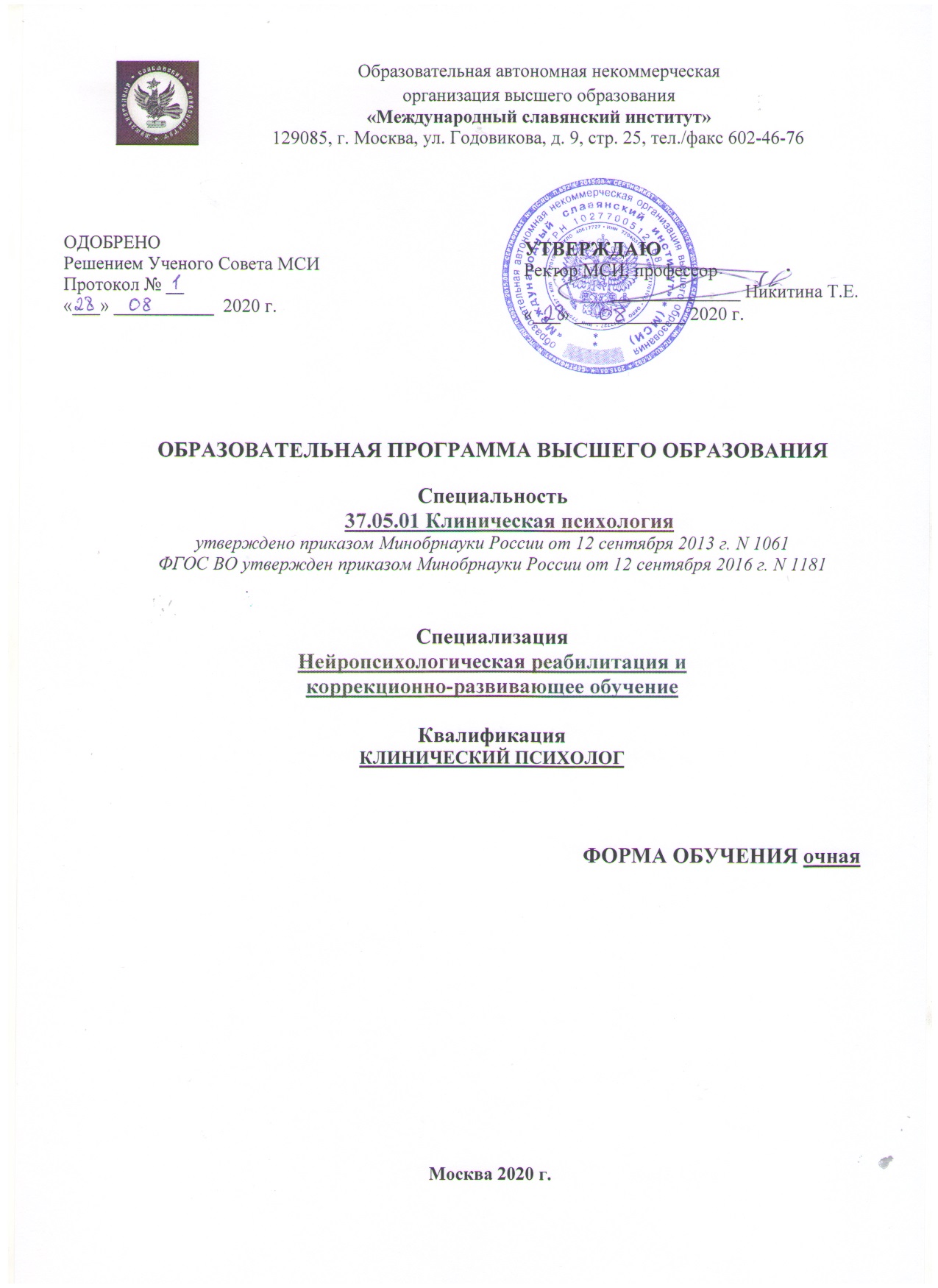 СОДЕРЖАНИЕ1. ОБЩИЕ ПОЛОЖЕНИЯ	31.1 Определение образовательной программы высшего образования по специальности  37.05.01 - Клиническая психология	31.2 Общая характеристика образовательной программы высшего образования высшего образования по специальности 37.05.01 - Клиническая психология	31.3 Нормативные документы для разработки образовательной программы высшего образования по специальности37.05.01 - Клиническая психология	41.4 Требования к уровню подготовки, необходимому для освоения ОП ВО высшего образования по специальности 37.05.01 - Клиническая психология	52. ХАРАКТЕРИСТИКА ПРОФЕССИОНАЛЬНОЙ ДЕЯТЕЛЬНОСТИВЫПУСКНИКА ПО СПЕЦИАЛЬНОСТИ 37.05.01 - КЛИНИЧЕСКАЯ ПСИХОЛОГИЯ	52.1 Области профессиональной деятельности выпускника	52.2 Объекты профессиональной деятельности выпускника	52.3 Виды профессиональной деятельности выпускника	52.4 Задачи профессиональной деятельности выпускника	53. КОМПЕТЕНЦИИ ВЫПУСКНИКА ВУЗА КАК СОВОКУПНЫЙОЖИДАЕМЫМ РЕЗУЛЬТАТ ОБРАЗОВАНИЯ ПО ЗАВЕРШЕНИИ ОСВОЕНИЯ ДАННОЙ ОП ВО (КОМПЕТЕНТНОСТНАЯ МОДЕЛЬ ВЫ1ПУСКНИКА) 	74. СТРУКТУРА ОБРАЗОВАТЕЛЬНОЙ ПРОГРАММЫ ВЫСШЕГО ОБРАЗОВАНИЯ (ДОКУМЕНТЫ, РЕГЛАМЕНТИРУЮЩИЕ СОДЕРЖАНИЕ И ОРГАНИЗАЦИЮ ОБРАЗОВАТЕЛЬНОГО ПРОЦЕССА ПРИ РЕАЛИЗАЦИИ ОП ВО ПО СПЕЦИАЛЬНОСТИ 37.05.01 - КЛИНИЧЕСКАЯ ПСИХОЛОГИЯ) 	104.1 Структура ОП ВО по специальности  37.05.01 - Клиническая психология	104.2 Годовой календарный учебный график	114.3 Учебный план	114.4 Рабочие программы дисциплины (модулей)	124.5 Программы практик и научно-исследовательской работы	134.6 Аннотации рабочих программ и практик	174.7 Программа Государственной итоговой аттестации	175. ФАКТИЧЕСКОЕ РЕСУРСНОЕ ОБЕСПЕЧЕНИЕ ОП ВО ПО СПЕЦИАЛЬНОСТИ 37.05.01 КЛИНИЧЕСКАЯ ПСИХОЛОГИЯ	195.1 Учебно-методическое и  информационное обеспечение образовательногопроцесса при реализации ОП ВО	195.2 Кадровое обеспечение реализации ОП ВО	215.3 Материально-техническое обеспечение для реализации образовательногопроцесса в соответствии с ОП ВО	236. ХАРАКТЕРИСТИКА СОЦИАЛЬНО-КУЛЬТУРНОЙ СРЕДЫИНСТИТУТА, ОБЕСПЕЧИВАЮЩИЕ РАЗВИТИЕ ОБЩЕКУЛЬТУРНЫХ КОМПЕТЕНЦИЙ ОБУЧАЮЩИХСЯ	247. НОРМАТИВНО-МЕТОДИЧЕСКОЕ ОБЕСПЕЧЕНИЕ СИСТЕМЫОЦЕНКИ КАЧЕСТВА ОСВОЕНИЯ ОБУЧАЮЩИМИСЯ ОП ВО ПО СПЕЦИАЛЬНОСТИ 37.05.01 - КЛИНИЧЕСКАЯ ПСИХОЛОГИЯ	327.1 Фонды оценочных средств для проведения промежуточной аттестацииобучающихся	337.2 Государственная итоговая аттестация выпускников	347.3 Фонд оценочных средств для государственной итоговой аттестации	398. ФИНАНСОВОЕ ОБЕСПЕЧЕНИЕ РЕАЛИЗАЦИИ ПРОГРАММ СПЕЦИАЛИТЕТАПО СПЕЦИАЛЬНОСТИ 37.05.01 - КЛИНИЧЕСКАЯ ПСИХОЛОГИЯ	419. ОСОБЕННОСТИ ОРГАНИЗАЦИИ ОБРАЗОВАТЕЛЬНОГО ПРОЦЕССАДЛЯ ИНВАЛИДОВ И ЛИЦ С ОГРАНИЧЕННЫМИ ВОЗМОЖНОСТЯМИ ЗДОРОВЬЯ…	41ДРУГИЕ НОРМАТИВНО-МЕТОДИЧЕСКИЕ ДОКУМЕНТЫ И МАТЕРИАЛЫ, ОБЕСПЕЧИВАЮЩИЕ КАЧЕСТВО ПОДГОТОВКИ ОБУЧАЮЩИХСЯ ПО СПЕЦИАЛЬНОСТИ 37.05.01 – КЛИНИЧЕСКАЯ ПСИХОЛОГИЯ...............................................................................42 ОБЩИЕ ПОЛОЖЕНИЯ ОП ВО по специальности 37.05.01 – Клиническая психология.Определение образовательной программы высшего образования по специальности 37.05.01 – Клиническая психология (уровень специалитета).Образовательная программа высшего образования (ОП ВО) программы специалитета  по специальности 37.05.01 Клиническая психология является системой учебно-методических документов, сформированной и утвержденной высшим учебным заведением с учетом требовании рынка труда на основе федерального государственного образовательного стандарта (ФГОС ВО) по специальности 37.05.01 Клиническая психология, утвержденного приказом Министерства образования и науки Российской Федерации от 22 сентября 2016 года  № 1181 (зарегистрирован в Минюст России от 26 сентября 2016 г. № 43809).ОП ВО определяет цели, ожидаемые результаты, условия и пути реализации образовательного процесса, оценку качества подготовки выпускника по специальности 37.05.01 Клиническая психология и включает в себя: учебный план, календарный учебный график, рабочие программы дисциплин (модулей), учебной и производственной практик и другие учебно-методические материалы, обеспечивающие требуемое качество подготовки обучающихся.Основной задачей ОП ВО программа специалитета высшего образования по специальности 37.05.01 Клиническая психология - является сопряжение профессионального образования с развитием гуманитарной культуры, формированием духовно богатой, интеллектуально оснащенной, социально ответственной личности.Частными задачами ОП ВО, являются:Обеспечение выпускника необходимыми теоретическими знаниями, навыками исследовательской работы и информационного поиска, обусловливающие умение ориентироваться в современных научных концепциях, грамотно ставить и решать исследовательские и педагогические задачи;Формирование	умений реализации деятельности, владение основными методами психодиагностики, овладение умениями преподавания психологии в средних учебных заведениях;Подготовку	выпускника к продолжению образования: обучение в аспирантуре.Общая характеристика ОП программы специалитета по специальности 37.05.01 – Клиническая психология.Цель (миссия) ОП специалитета по специальности 37.05.01 Клиническая психологияЦель ОП состоит в развитии у обучающихся личностных качеств, формировании общекультурных, общепрофессиональных, профессиональных и профессионально-специализированных компетенций в соответствии с требованием ФГОС ВО по данной специальности.Целью образовательной программы подготовки специалитета является также сочетание профессионального образования с развитием гуманитарной культуры, формирование духовно - богатой, интеллектуально оснащенной, социально - ответственной личности.Основанием для определения конечных целей, которые должны быть достигнуты в ходе обучения и воспитания являются социальные ожидания общества к интеллектуальным, личностным и поведенческим качествам и умениям выпускника к самостоятельной жизни, продуктивной профессиональной деятельности в современном обществе.Обеспечение гарантии качества подготовки осуществляется в соответствии с требованиями образовательного стандарта и Программой развития МСИ на 2017-2022 гг.Образовательная программа составлена с учетом запросов населения региона в получении профессионального образования, в формировании исследовательских, профессиональных и общекультурных компетенций. Факультет, реализующий данную ОП ВО, формирует условия для максимальной гибкости и индивидуализации образовательного процесса, предоставляя каждому обучающемуся возможности обучения по индивидуальному плану и самостоятельного набора профессиональных компетенций после освоения базовых дисциплин, предоставляя возможность построения гибких индивидуальных траекторий.Организация учебного процесса в рамках реализуемой ОП ВО осуществляется с максимальным использованием элементов научных исследований, инновационных технологий.Важными характеристиками ОП ВО являются: оперативное обновление образовательных технологий; внедрение новых цифровых технологий обучения, в том числе за счет создания цифровой образовательной среды; разработка и обновление  учебников и учебных пособий (включая электронные) в соответствии с требованиями образовательного стандарта; организация учебного процесса с максимальным использованием элементов научных исследований, инновационных технологий;обеспечение доступа к российским и мировым информационным ресурсам, обеспечение развития электронной библиотеки.Срок освоения ОП ВО программа специалитета по специальности 37.05.01 – Клиническая психология:В очной форме обучения, включая каникулы, предоставляемые после прохождения государственной итоговой аттестации, вне зависимости от применяемых технологий, составляет 5,5 лет. Объём программы специальности в очной форме обучения за весь период обучения составляет 330 з.е., реализуемый за один учебный год составляет 60 з.е.При обучении по индивидуальному учебному плану, вне зависимости от формы обучения составляет не более  положенного срока получения образования, установленного для соответствующей формы обучения.   При обучении по индивидуальному плану лиц с ограниченными возможностями здоровья может быть увеличен по их желанию не более чем на 1 год по сравнению со сроком получения образования для соответствующей формы обучения. Объём программы специалитета за один учебный год при обучении по индивидуальному плану,  вне зависимости от ее формы не может составлять более 75 з.е.         При реализации программы специалитета по данному направлению подготовки могут применяться электронное обучение и дистанционные образовательные технологии.  При обучении инвалидов и лиц с ограниченными возможностями здоровья электронное обучение и дистанционные образовательные технологии должны предусматривать возможность приема-передачи информации в доступных для них формах.          Реализация программы специалитета возможна с использованием сетевой формы.         Образовательная деятельность по программе специалитета осуществляется на государственном языке Российской Федерации, если иное не определено локальным нормативным актом организации. 1.3 Перечень нормативных документов для разработки ОП ВО по специальности 37.05.01 – Клиническая психология.Федеральный закон  Российской Федерации «Об образовании в Российской Федерации» № 273-ФЗ от 29 декабря .;Федеральный государственный образовательный стандарт высшего образования по направлению подготовки (специальности) 37.05.01. «Клиническая психология», утвержденный Приказом Министерства образования и науки Российской Федерации от 12.09.2016 № 1181;Порядок организации и осуществления образовательной деятельности по образовательным программам высшего образования – программам специалитета, программам аспирантуры, утвержденным приказом Министерства образования и науки Российской Федерации № 301 от 05 апреля .;Нормативно-методические документы Министерства образования и науки Российской Федерации;Устав Образовательной автономной некоммерческой организации высшего образования «Международный славянский институт»;Локальные нормативные акты Образовательной автономной некоммерческой организации высшего образования «Международный славянский институт».Требования к уровню подготовки, необходимому для освоения ОП программа специалитета по специальности 37.05.01 – Клиническая психология.Для освоения ОП ВО программе специалитета по специальности 37.05.01 – Клиническая психология необходимо общее среднее образование, среднее профессиональное и высшее образование.2. ХАРАКТЕРИСТИКА ПРОФЕССИОНАЛЬНОЙ ДЕЯТЕЛЬНОСТИ ВЫПУСКНИКА ОП ВО ПО СПЕЦИАЛЬНОСТИ 37.05.01 КЛИНИЧЕСКАЯ ПСИХОЛОГИЯ (УРОВЕНЬ СПЕЦИАЛИТЕТА)        2.1.  Область профессиональной деятельности выпускников, освоивших программу специалитета, включает:исследовательскую и практическую деятельность, направленную на решение комплексных задач психологической диагностики; экспертизы и помощи гражданам в общественных, образовательных, научно-исследовательских и консалтинговых организациях, учреждениях здравоохранения и социальной защиты населения; в сфере правоохранительной деятельности, обороны, безопасности личности, общества и государства, спорта;сфере частной практики – предоставление психологической помощи или психологических услуг физическим и юридическим лицам.           2.2. Объектами профессиональной деятельности выпускников,  освоивших программу специалитета, являются:человек с трудностями адаптации и самореализации, связанными с его физическим, психологическим, социальным и духовным состоянием; системы и процессы охраны, профилактики и восстановления здоровья; психологические факторы дезадаптации и развития нервно - психических и психосоматических заболеваний; формирование поведения, направленного на поддержание, сохранение, укрепление и восстановление здоровья;психологическая диагностика, направленная на решение диагностических и лечебных задач клинической практики и содействия процессам коррекции, развития и адаптации личности; психологическое консультирование в рамках профилактического, лечебного и реабилитационного процессов, в кризисных и экстремальных ситуациях, а также в целях содействия процессам развития и адаптации личности; психологическая экспертиза в связи с задачами медико-социальной (трудовой), медико-педагогической, судебно-психологической и военной экспертизы.       2.3. Виды профессиональной деятельности, к которым готовятся выпускники, освоившие программу специалитета:научно-исследовательская;психодиагностическая;консультативная и психотерапевтическая;экспертная;педагогическая;психолого-просветительская;организационно-управленческая;проектно-инновационная.Программа специалитета формируется МСИ в зависимости от видов учебной деятельности и требований к результатам освоения образовательной программы: ориентированной на научно- исследовательский и (или) педагогический вид (виды) профессиональной деятельности как основной (основные) (далее - программа специалитета)..Задачи профессиональной деятельности выпускника ОП ВО специалитета по специальности подготовки 37.05.01 – Клиническая психология.	Выпускник программ специалитета в соответствии с видом (видами) профессиональной деятельности, на который (которые) ориентирована программа специалитета, готов решать следующие профессиональные задачи:                            научно-исследовательская деятельность:теоретический анализ проблем, связанных с дезадаптацией человека и расстройствами психики при различных заболеваниях;обзор и анализ психологической литературы по методологическим вопросам психодиагностической, консультативной, коррекционной и психотерапевтической деятельности;формулирование конкретных гипотез, целей и задач психологических исследований;выбор методов, планирование научного исследования, оценка его соответствия этико-деонтологическим нормам;разработка новых и адаптация существующих методов психологических исследований (в том числе с использованием новых информационных технологий);самостоятельное проведение, письменное, устное и виртуальное представление материалов собственных исследований;выбор и применение номотетических и идеографических методов обработки и анализа психологических данных, подготовка заключений и рекомендаций;проведение научной экспертной оценки актуальных и потенциальных исследовательских проектов;организация научных и профессиональных собраний и конференций и участие в их работе;                                  психодиагностическая деятельность:эффективное взаимодействие с пациентом (или клиентом), медицинским персоналом и заказчиком услуг с учетом клинико-психологических, социально-психологических и этико-деонтологических аспектов взаимодействия;выявление и анализ информации о потребностях пациента (клиента) и медицинского персонала (или заказчика услуг) с помощью интервью, анамнестического (биографического) метода и других клинико-психологических методов;определение целей, задач и методов психодиагностического исследования с учетом нозологических, социально-демографических, культуральных и индивидуально-психологических характеристик;диагностика психических функций, состояний, свойств и структуры личности и интеллекта, психологических проблем, конфликтов, способов адаптации, личностных ресурсов, межличностных отношений и других психологических феноменов с использованием соответствующих методов клинико-психологического и экспериментально-психологического исследования;составление развернутого структурированного психологического заключения и рекомендаций;обеспечение пациента (клиента), медицинского персонала и других заказчиков услуг информацией о результатах диагностики с учетом деонтологических норм, потребностей и индивидуальных особенностей пользователя психологического заключения;                     консультативная и психотерапевтическая деятельность:определение целей, задач и программы психологического вмешательства с учетом нозологических, социально-демографических, культуральных и индивидуально-психологических характеристик и в соответствии с задачами профилактики, лечения, реабилитации и развития;проведение психологического вмешательства с использованием индивидуальных, групповых и семейных методов;оценка эффективности психологического вмешательства; консультирование медицинского персонала, работников социальных служб, педагогов, руководителей по вопросам взаимодействия с людьми для создания «терапевтической среды» и оптимального психологического климата;психологическое консультирование населения с целью выявления индивидуально психологических и социально-психологических факторов риска дезадаптации, первичной и вторичной профилактики нервно-психических и психосоматических расстройств;                                       экспертная деятельность:постановка целей и задач психологического исследования в рамках различных видов экспертизы: выбор методов психологического исследования, адекватных задачам конкретного вида экспертизы;проведение психологического исследования в рамках судебно- психологической, военной, медико-социальной и медико-педагогической экспертизы;составление экспертного психологического заключения;обеспечение заказчика информацией о результатах экспертного психологического исследования;                                      педагогическая деятельность:разработка стратегии, плана и содержания обучения, выбор и использование современных обучающих технологий при организации процесса обучения;организация самостоятельной работы и консультирование субъектов  образовательного процесса;оценка и совершенствование программ обучения и развития;                             психолого-просветительская деятельность:распространение информации о роли психологических факторов в поддержании и сохранении психического и физического здоровья;подготовка и презентация программ для общественных и государственных организаций, ориентированных на сохранение и укрепление здоровья;программ раннего психологического сопровождения групп риска;                     организационно-управленческая деятельность:создание, пропаганда и активное содействие соблюдению профессионально - этических стандартов для организаций и частных лиц, работающих в области психологических услуг;организация деятельности ведомственных психологических служб и их структурных подразделений (Министерства образования и науки Российской Федерации, Министерства здравоохранения Российской Федерации, Министерства обороны Российской Федерации, Министерства Российской Федерации по делам гражданской обороны, чрезвычайным ситуациям и ликвидации стихийных бедствий, Министерства внутренних дел Российской Федерации, Министерства спорта Российской Федерации и других организаций); руководство стажерами и соискателями в процессе их практической и научно-практической деятельности в области клинической психологии;                             проектно-инновационная деятельность:выбор и применение клинико-психологических технологий, позволяющих осуществлять решение новых задач в различных областях профессиональной практики;психологическое сопровождение инноваций, нацеленных на повышение качества жизни, психологического благополучия и здоровья людей.3. КОМПЕТЕНЦИИ ВЫПУСКНИКА ВУЗА КАК СОВОКУПНЫЙ ОЖИДАЕМЫЙ РЕЗУЛЬТАТ ОБРАЗОВАНИЯ ПО ЗАВЕРШЕНИИ ОСВОЕНИЯ ДАННОЙ ОП ВО (КОМПЕТЕНТНОСТНАЯ МОДЕЛЬ ВЫПУСКНИКА)Результаты освоения ОПОП определяются приобретаемыми выпускником компетенциями, т.е. способностью применять знания, умения и личные качества в соответствии с задачами профессиональной деятельности.  В результате освоения ОПОП по специальности 37.05.01. Клиническая психология в соответствии с ФГОС ВО выпускник должен обладать:  Выпускник программы специалитета должен обладать следующими общекультурными компетенциями (ОК):  способностью к абстрактному мышлению, анализу, синтезу (ОК-1);  способностью использовать основы философских знаний для формирования мировоззренческой позиции (ОК-2); способностью анализировать основные этапы и закономерности исторического развития общества для формирования гражданской позиции (ОК-3);  способностью использовать основы экономических знаний в различных сферах жизнедеятельности (ОК-4); способностью использовать основы правовых знаний в различных сферах жизнедеятельности (ОК-5);  готовностью действовать в нестандартных ситуациях, нести социальную и этическую ответственность за принятые решения (ОК-6); готовностью к саморазвитию, самореализации, использованию творческого потенциала (ОК-7); способностью использовать методы и средства физической культуры для обеспечения полноценной социальной и профессиональной деятельности (ОК-8);  способностью использовать приемы первой помощи, методы защиты в условиях чрезвычайных ситуаций (ОК-9). Выпускник программы специалитета должен обладать следующими общепрофессиональными компетенциями (ОПК): способностью решать задачи профессиональной деятельности на основе информационной и библиографической культуры с применением информационно коммуникационных технологий и с учетом основных требований информационной безопасности (ОПК-1); готовностью к коммуникации в устной и письменной формах на русском и иностранном языках для решения задач профессиональной деятельности (ОПК-2); готовностью руководить коллективом в сфере своей профессиональной деятельности, толерантно воспринимая социальные, этнические, конфессиональные и культурные различия (ОПК-3). Выпускник программы специалитета должен обладать профессиональными компетенциями (ПК), соответствующими виду (видам) профессиональной деятельности, на который (которые) ориентирована программа специалитета: научно-исследовательская деятельность:готовностью разрабатывать дизайн психологического исследования, формулировать проблемы и гипотезы, планировать и проводить эмпирические исследования, анализировать и обобщать полученные данные в виде научных статей и докладов (ПК-1); психодиагностическая деятельность: готовностью выявлять и анализировать информацию о потребностях (запросах) пациента (клиента) и медицинского персонала (или заказчика услуг) (ПК-2); способностью планировать и самостоятельно проводить психодиагностическое обследование пациента в соответствии с конкретными задачами и этикодеонтологическими нормами с учетом нозологических, социально-демографических, культуральных и индивидуально-психологических характеристик (ПК-3); способностью обрабатывать и анализировать данные психодиагностического обследования пациента, формулировать развернутое структурированное психологическое заключение, информировать пациента (клиента) и медицинский персонал (заказчика услуг) о результатах диагностики и предлагаемых рекомендациях (ПК-4);  консультативная и психотерапевтическая деятельность: способностью и готовностью определять цели и самостоятельно или в кооперации с коллегами разрабатывать программы психологического вмешательства с учетом нозологических и индивидуально-психологических характеристик, квалифицированно осуществлять клинико-психологическое вмешательство в целях профилактики, лечения, реабилитации и развития (ПК-5); способностью осуществлять психологическое консультирование медицинского персонала (или сотрудников других учреждений) по вопросам взаимодействия с пациентами (клиентами), создавать необходимую психологическую атмосферу и «терапевтическую среду» (ПК-6);  готовностью и способностью осуществлять психологическое консультирование населения в целях психопрофилактики, сохранения и улучшения психического и физического здоровья, формирования здорового образа жизни, а также личностного развития (ПК-7); экспертная деятельность: готовностью квалифицированно проводить психологическое исследование в рамках различных видов экспертизы (судебно-психологической, военной, медико-социальной и медико-педагогической экспертизы), анализировать его результаты, формулировать экспертное заключение, адекватное задачам экспертизы и запросам пользователя (ПК-8); педагогическая деятельность: способностью формулировать цели, проводить учебные занятия с использованием инновационных форм и технологий обучения, разрабатывать критерии оценки результатов образовательного процесса, проводить супервизию педагогической, научно-исследовательской и практической работы обучающихся (ПК-9);  психолого-просветительская деятельность: готовностью формировать установки, направленные на здоровый образ жизни, гармоничное развитие, продуктивное преодоление жизненных трудностей, гуманистическое взаимодействие с окружающим миром, популяризировать психологические знания (ПК-10); организационно-управленческая деятельность: способностью организовывать условия трудовой деятельности с учетом индивидуально-личностных возможностей работника с целью снижения риска последствий нервно-психического напряжения, стресса, предупреждения психосоматических заболеваний (ПК-11);  способностью организовывать деятельность ведомственных психологических служб и их структурных подразделений, координировать взаимодействия с руководителями, персоналом различных организаций (ПК-12);  проектно-инновационная деятельность: способностью выбирать и применять клинико-психологические технологии, позволяющие осуществлять решение новых задач в различных областях профессиональной практики (ПК-13); готовностью сопровождать инновации, направленные на повышение качества жизни, психологического благополучия и здоровья людей (ПК-14). Выпускник программы специалитета должен обладать профессионально-специализированными компетенциями (ПСК), соответствующими специализации (при наличии) программы специалитета:«Нейропсихологическая реабилитация и коррекционно-развивающее обучение»:способностью и готовностью к овладению историей и современным состоянием проблемы локализации психических функций в мозге (ПСК-2.1); способностью и готовностью к пониманию закономерностей развития структурно-функциональной организации мозга на разных этапах онтогенеза (ПСК2.2);способностью и готовностью к овладению основами нейропсихологического синдромного анализа нарушений высших психических функций (ПСК-2.3);способностью и готовностью к овладению теоретическими основами нейропсихологической реабилитации больных с локальными поражениями головного мозга и коррекционно-развивающего обучения детей (ПСК-2.4); способностью и готовностью к самостоятельной постановке практических и исследовательских задач, составлению программ диагностического обследования с целью выделения нейропсихологических факторов, определяющих структуру нарушения высших психических функций (ПСК-2.5);способностью и готовностью к применению на практике методов нейропсихологической диагностики с целью определения синдрома и локализации поражения мозга у взрослых и детей (ПСК-2.6);способностью и готовностью к диагностическому обследованию ребенка с целью выделения нейропсихологических факторов, определяющих трудности обучения ребенка в школе в связи с особенностями функционирования мозга (ПСК2.7);  способностью и готовностью к разработке тактики и стратегии последующей реабилитационной работы с больными (и их родственниками) на основе анализа структуры дефекта (ПСК-2.8);способностью и готовностью к разработке и осуществлению реабилитационных и коррекционно-развивающих программ (ПСК-2.9);способностью и готовностью к междисциплинарному сотрудничеству со специалистами в области медицины, образования и нейронаук (ПСК-2.10).Матрица соответствия требуемых компетенции и формирующих их составных частей ОП представлена в Приложении 1.СТРУКТУРА ОБРАЗОВАТЕЛЬНОЙ ПРОГРАММЫ ВЫСШЕГО ОБРАЗОВАНИЯ (ДОКУМЕНТЫ, РЕГЛАМЕНТИРУЮЩИЕ СОДЕРЖАНИЕ И ОРГАНИЗАЦИЮ ОБРАЗОВАТЕЛЬНОГО ПРОЦЕССА ПРИ РЕАЛИЗАЦИИ ОП СПЕЦИАЛИТЕТА ПО СПЕЦИАЛЬНОСТИ 37.05.01 КЛИНИЧЕСКАЯ ПСИХОЛОГИЯ)В соответствии с п. 39 Типового положения о вузе и ФГОС ВО по данному направлению подготовки содержание и организация образовательного процесса регламентируется учебным планом с учетом его профиля; рабочими программами учебных дисциплин (модулей); материалами, обеспечивающими качество подготовки и воспитания обучающихся; программами учебных и производственных практик; годовым календарным учебным графиком, методическими материалами, обеспечивающими реализацию соответствующих образовательных технологии, а также локальными нормативными актами МСИ и БФ МСИ.Структура ОП ВО по специальности 37.05.01 Клиническая психология.	Структура программы специалитета включает обязательную часть (базовую) и часть, формируемую участниками образовательных отношений (вариативную). Это обеспечивает возможность реализации программ специалитета, имеющих различную специализацию в рамках одной специальности структура и трудоемкость базового учебного плана приведена в таблице 1.1 Таблица 1.1 Структура и трудоемкость базового учебного планаВ соответствии с ФГОС ВО образовательная программа специалитета по специальности 37.05.01 – Клиническая психология предусматривает изучение 3 блоков:дисциплины (модули);практики, в том числе научно-исследовательская работа;государственная итоговая аттестация.Блок дисциплин (модулей) имеет базовую (обязательную) часть, в том числе дисциплин специализации и вариативную. Вариативная (профильная) часть дает возможность расширения и углубления знаний, умений и навыков, определяемых содержанием базовых (обязательных) дисциплин (модулей), позволяет студенту получить углубленные знания и навыки для успешной профессиональной деятельности и/или для продолжения профессионального образования в аспирантуре. При реализации программы специалитета институт обеспечивает обучающихся  возможностью освоения дисциплин (модулей) по выбору, в том числе специализированных адаптационных дисциплин (модулей) для инвалидов и лиц с ограниченными возможностями здоровья, в объеме не менее 30% от объема вариативной части Блока 1 «Дисциплины (модули)».	В Блок 2 «Практики, в том числе научно-исследовательская работа (НИР)» входят учебная и производственная, в том числе преддипломная практики.   	Типы учебной практики: практика по получению первичных профессиональных умений и навыков. Типы производственной практики: супервизия (квалификационная практика); педагогическая практика; научно-исследовательская работа. Способы проведения учебной и производственной практики -  стационарные. При разработке программ специалитета организация выбирает типы практик в зависимости от вида (видов) деятельности, на который (которые) ориентирована программа специалитета. Организация вправе предусмотреть в программе специалитета иные типы практик дополнительно к установленным настоящим ФГОС ВО. Для лиц с ограниченными возможностями здоровья выбор мест прохождения практик должен учитывать состояние здоровья и требования по доступности. 	В Блок 3 «Государственная итоговая аттестация» входит защита выпускной квалификационной работы, включая подготовку к защите и процедуру защиты, а также подготовка и сдача государственного экзамена (если организация включила государственный экзамен в состав государственной итоговой аттестации). Годовой календарный учебный график реализации ОП специалитета по специальности 37.05.01 Клиническая психология.График учебного процесса устанавливает последовательность и продолжительность теоретического обучения, экзаменационных сессии, практик, итоговой государственной аттестации и каникул обучающихся:учебный год длится с 1 сентября по 31 августа (включая каникулы) и делится на два семестра;трудоемкость учебного года - 60 зачетных единиц;периоды экзаменационных сессии учитываются как время самостоятельной работы студентов;практики студентов и подготовка выпускной квалификационной работы проводятся как в сосредоточенном, так и в распределенном режимах в пределах нормативной трудоемкости недели (54 академических часа).Положением МСИ и БФ МСИ «Об организации учебного процесса по основным образовательным программам высшего образования с использованием системы зачетных единиц» устанавливаются основные параметры учебного графика.Календарный учебный график составляется на основе типового учебного графика с учетом сроков и продолжительности практик студентов и итоговой государственной аттестации выпускников по программам специалитета по специальности 37.05.01 – Клиническая психология.Календарный учебный график подготовки специалитета по специальности 37.05.01 – Клиническая психология представлен в Приложении 2.4.3 Учебный план ОП специалиста по специальности 37.05.01 Клиническая психологияУчебный план направления подготовки является основным документом, регламентирующим учебный процесс. По специальности 37.05.01 – Клиническая психология составляется две формы учебных планов: базовые учебные планы - на полный нормативный срок обучения; рабочие учебные планы - на конкретный учебный год, являются типовыми для студентов, по ним рассчитывается учебная нагрузка кафедр.Разработка содержания базового учебного плана (БУП) проведена с соблюдением требовании, установленных Ученым советом МСИ и БФ МСИ.БУП формируется по модульному принципу с оценкой трудоемкости модуля в зачетных единицах (ЗЕТ);модуль ОП - это относительно самостоятельная часть образовательной деятельности, направленная на формирование определённой компетенции (группы компетенции) и завершающаяся оценкой качества освоения обучающихся образовательной программы модуля (экзамен или дифференцированный зачет);модулем может являться учебная дисциплина (часть дисциплины) или группа учебных дисциплин (междисциплинарный модуль);трудоемкость одной ЗЕТ составляет 36 академических часов, включающих аудиторную и самостоятельную работу;максимальный объем аудиторных учебных занятии в неделю при освоении программ специалитета в очной форме обучения составляет 36 академических часов, в указанный объем не входят обязательные занятия по дисциплине (модулю) «Прикладная физическая культура».соотношение лекции/практические занятия: количество часов, отведенных на занятия лекционного типа в целом по Блоку 1 «Дисциплины (модули)» должно составлять не более 40% от общего количества часов аудиторных занятии, отведенных на реализацию этого блока.Рабочий учебный план (РУП) составляется на основе базового учебного плана на конкретный учебный год и содержит перечень изучаемых в учебном году дисциплин (модулем), их полную (в зачетных единицах) и аудиторную (в академических часах) трудоемкости, деление часов по видам занятии, вид аттестации по каждой дисциплине (модулю). Практики, государственные экзамены, выпускная квалификационная работа включаются в РУП с указанием их трудоемкости в зачетных единицах и неделях. Кроме того, в РУП указываются сведения, необходимые для расчета учебной нагрузки и штата ППС кафедр.Базовый учебный план отображает логическую последовательность освоения циклов и разделов ОП ВО (дисциплин, практик), обеспечивающих формирование компетенции. Указана общая трудоемкость дисциплин, практик в зачетных единицах, а также их общая и аудиторная трудоемкость в часах. В базовой части учебного цикла по направлению подготовки 37.05.01 – Клиническая психология указан перечень базовых дисциплин в соответствии с требованиями ФГОС ВО.Образовательная программа содержит дисциплины по выбору обучающихся в объеме не менее 30% вариативной части суммарно. Порядок формирования дисциплин по выбору обучающихся устанавливает Ученый совет института.Для каждой дисциплины, модуля, практики указаны виды учебной работы и формы промежуточной аттестации.Рабочий учебный план (РУП) составляется на основе базового учебного плана на конкретный учебный год и содержит перечень изучаемых в учебном году дисциплин (модулей), их полную (в зачетных единицах) и аудиторную (в академических часах) трудоемкости, деление часов по видам занятии, вид аттестации по каждой дисциплине (модулю). Практики, государственные экзамены, выпускная квалификационная работа включаются в РУП с указанием их трудоемкости в зачетных единицах и неделях. Кроме того, в РУП указываются сведения, необходимые для расчета учебной нагрузки и штата ППС кафедр.БУП и РУП представлены в Приложении 3..Рабочие программы учебных дисциплин (модулей) ОП специалитета специальности 37.05.01 Клиническая психология.Рабочая учебная программа ОП ВО строго соответствует рабочему учебному плану специальности 37.05.01 – Клиническая психология на конкретный учебный год.Рабочая программа дисциплины (модуля) включает в себя:наименование дисциплины (модуля):перечень планируемых результатов обучения по дисциплине (модулю), соотнесены с планируемыми результатами освоения образовательной программы; указание места дисциплины (модуля) в структуре образовательной программы: объем дисциплины (модуля) в зачетных единицах с указанием количества академических иди астрономических часов, выделенных на контактную работу обучающихся с преподавателем (по видам учебных занятии) и на самостоятельную работу обучающихся;содержание дисциплины (модуля), структурированное по темам (разделам) с указанием отведенного на них количества академически или астрономических часов и видов учебных занятий;перечень учебно-методического обеспечения для самостоятельной работы обучающихся по дисциплине (модулю);фонд оценочных средств промежуточной аттестации обучающихся по дисциплине (модулю);перечень основной и дополнительной учебной литературы, необходимой для освоения дисциплины (модуля);перечень ресурсов информационно-телекоммуникационной сети «Интернет» (далее сеть «Интернет»), необходимых для освоения дисциплины (модуля); методические указания для обучающихся по освоению дисциплины (модуля): перечень информационных технологий, используемых при осуществлении образовательного процесса по дисциплине (модулю), включая перечень программного обеспечения и информационных справочных систем (при необходимости);описание материально-технической базы, необходимой для осуществления образовательного процесса по дисциплине (модулю).Разработчики могут включить в состав рабочей программы дисциплины (модуля) также иные сведения и (или) материалы.Рабочие учебные программы дисциплин представлены в Приложении 4..Программы практик и научно-исследовательской работы ОП специалитета, специальности 37.05.01 Клиническая психологияРеализация практической подготовки обучающихся осуществляется за счет учебной, производственной практик, научно-исследовательской работы.Программа практики включает:указание вида практики, способа и формы ее проведения;перечень планируемых результатов обучения при прохождении практики, соотнесенных с планируемыми результатами освоения образовательной программы;указание места практики в структуре образовательной программы;указание объема практики в зачетных единицах и ее продолжительности в неделях либо в академических или астрономических часах;содержание практики;указание форм отчетности по практике;фонд оценочных средств промежуточной аттестации обучающихся по практике;перечень учебной литературы и ресурсов сети «Интернет», необходимых для проведения практики;перечень информационных технологии, используемых при проведении практики, включая перечень программного обеспечения и информационных справочных систем (при необходимости);описание материально-технической базы, необходимой для проведения практики.Разработчики могут включить в состав программы практики также иные сведения и (или) материалы.Программы практик ОП специалитета по специальности 37.05.01 Клиническая психологияВ соответствии с ФГОС ВО по специальности 37.05.01 Клиническая психология раздел образовательной программы Практики является обязательным и представляет собой вид учебных занятий, непосредственно ориентированных на профессионально-практическую подготовку обучающихся. Практика предусмотрена в ОП ВО в соответствии с ФГОС в объеме 15 зачетных единиц трудоемкости, что составляет 10 недель. Вариативная часть -  30 зачетных единиц.Практики закрепляют знания и умения, приобретаемые обучающимися в результате освоения теоретических курсов, вырабатывают практические навыки и способствуют комплексному формированию общекультурных (универсальных) и профессиональных компетенции обучающихся.Практики проводятся в сторонних организациях и на кафедрах МСИ, обладающих необходимым кадровым и научно-техническим потенциалом. Со всеми базами практик заключаются договоры.Практика предполагает достижение следующих целей:освоение умений ставить цели, формулировать задачи индивидуальной и совместной деятельности, кооперироваться с коллегами по работе;закрепление теоретических знаний и получение навыков их практического применения;обучение навыкам решения практических задач;формирование профессиональной позиции психолога, мировоззрения, стиля поведения, освоение профессиональной этики;знакомство со спецификой деятельности психолога в учреждениях разного профиля.   Обучающимся студентам предлагаются задания и ставятся определенные задачи для каждого вида практики специальности 37.05.01 Клиническая психология.Аттестация по итогам практики: предоставление письменного отчета, характеристики руководителя практики о качестве ее прохождения, обсуждение хода и результатов на кафедре, подразделении, итоговой конференции. На основании обсуждения результатов выставляется дифференцированная оценка.Учебная практика: практика по получению первичных профессиональных умений и навыков	Цель: знакомство с современным состоянием психологической службы в разных типах учреждении и предварительная специализация; закрепление, расширение и углубление полученных теоретических знании и приобретение первичных профессиональных умении, навыков и опыта.Учебная практика проводится во 2 семестре на 1 курсе в течение 2 недель.Учебная практика предполагает решение следующих задач:знакомство со структурой организации и местом психологической службы (психолога) в этой структуре;развитие и накопление специальных навыков;ознакомление с содержанием основных работ, выполняемых в организации по месту прохождения практики;участие в конкретной психологической деятельности;освоение приемов, методов и способов обработки, представления и интерпретации результатов проведенных практических исследований;приобретение практических навыков в будущей профессиональной деятельности;освоение умений ставить цели, формулировать задачи индивидуальной и совместной деятельности, кооперироваться с коллегами по работе;обучение навыкам решения практических задач;формирование профессиональной позиции психолога, мировоззрения, стиля поведения, освоение профессиональной этики;знакомство со спецификой деятельности психолога в учреждениях различного профиля.развитие коммуникативных навыков обучающихся.В ходе прохождения учебной практики у обучающихся формируются следующие компетенции: ОК-7, ОПК-1, ОПК-2, ПК-2.Учебная практика обеспечивает закрепление полученных в вузе теоретических и практических знаний, а также адаптацию к рынку труда по специальности 37.05.01 – Клиническая психология. Практика проводится как в сторонних организациях, так и на кафедрах вуза. Содержание практики определяется кафедрой с учетом интересов и возможностей подразделения, в котором она проводится, и регламентируется рабочей программой. Распределение обучающихся по местам практики осуществляется по представлению кафедры. Основными базами практики обучающихся являются образовательные учреждения, промышленные предприятия, коммерческие организации. Имеющиеся базы практик обеспечивают возможность прохождения практики всеми обучающимися в соответствии с учебным планом. После прохождения учебной практики обучающийся оформляет дневники практики и соответствующие отчеты в соответствии с нормативными требованиями. Отчет защищается на итоговой конференции. Производственная практика.Типы производственной практики: супервизия (квалификационная практика); педагогическая практика; научно-исследовательская работа. Способы проведения учебной и производственной практики: стационарные.Основная цель производственной практики - закрепление и углубление теоретических знаний в области психологии, приобретение практического опыта и навыков научной и производственной работы.Цель: сформировать компетенции ОПК-1, ПК-3, ПК-4, ПК-8, ОК-1, ОК-6,7, ПК-7, ПК-9, ПК-12.Задачи производственной практики:закрепить навыки по планированию исследования, составлению рабочей программы (постановка проблемы, формулировка целей и задач исследования, формулировка гипотез, принятие решения о применении методов и технологий психологических исследовании для решения данной проблемы, определение методов обработки и анализа данных);приобрести опыт работы в системе «клиент - психолог», научиться устанавливать с клиентом контакт;организовать и провести самостоятельное психологическое исследование по теме курсовой, квалификационной работы или по заказу психологической службы;Основными этапами производственной практики являются: производственный (знакомство с деятельностью психологической службы учреждения) и научно-исследовательский (самостоятельное выполнение психологического исследования в условиях производства).В ходе производственной практики обучающемуся предоставляется возможность применить компетенции, которые были сформированы в процессе теоретического обучения.Базами для проведения производственной практики могут являться организации, имеющие в своей структуре психологическую службу, отдел или должность психолога:предприятия и учреждения;высшие и средние учебные заведения;государственные органы управления федерального и муниципального уровня;проектно-аналитические и экспертно-консультационные службы;психологические службы и фонды;психологические центры;фирмы и консалтинговые компании;социальные службы системы социального обслуживания населения, оказывающие помощь и поддержку представителям различных социальных групп;учреждения, организации, службы системы здравоохранения, образования, МВД;общественные организации и т.д.Производственная практика проводится в 6, 8 семестрах, ее продолжительность - 6  недель в каждом семестре.Аттестация по итогам производственной практики: предоставление письменного отчёта, характеристики руководителя практики о качестве ее прохождения, обсуждение хода и результатов на кафедре, итоговой конференции.Преддипломная практика проводится в 10 семестре, на 5 курсе в рамках производственной практики и включает в себя практико-ориентированную работу по написанию выпускной квалификационной работы. Результатом является формирование следующих компетенций: ПК-5, ПК-6, ПК-7, ПК-8, ПК-9, ПК-12, ОК-1, ОК-7, ПК-2, ПК-3, РК-8, ПСК-2,6, ПСК-2,4, ПСК-2,8, ПСК-2,9, ПСК-2,10.  Работа проводится под руководством лиц, назначенных научными руководителями.Организация научно-исследовательской работы ОП ВО специалитета по специальности 37.05.01 Клиническая психология.Научно-исследовательская работа обучающихся организуется в течение 8-9-10 семестра, ее продолжительность - 6 недель. Результатом является формирование следующих компетенций: ОК-1, ОК-7, ПК-3, ПСК-2,4, ПСК-2,5, ПСК-2,7, ПСК-2,9. Она направлена:на формирование у обучающихся профессиональной готовности; к организации и проведению исследовательской деятельности; способности проектировать и реализовывать экспериментальные программы в области клинической психологии; качественному и количественному анализу опытно-экспериментальных данных;готовности к продолжению научного исследования при обучении в аспирантуре.Программа научно-исследовательской работыВ результате освоения образовательной программы обучающийся должен принимать участие в научно-исследовательской работе, включенной в учебно - воспитательный процесс и в научно-исследовательской работе, дополняющем учебно- воспитательный процесс.Обучающемуся на протяжении обучения предоставляется возможность принимать участие в следующих формах научно-исследовательской работы:изучение специальной литературы и другой научно - методической, научно- технической информации, достижении отечественной и зарубежной науки в соответствующей области знаний;изучение методологии научного поиска;применение стандартных методов и технологий, позволяющих решать конкретные задачи в своей профессиональной области;осуществление сбора, обработки, анализа и систематизации научно- методической информаций по теме (заданию);проведение анализа результатов наблюдений и диагностики в своей профессиональной области по теме (заданию);участие в разработках по внедрению результатов научно - методических исследований в практику;составление отчетов по темам учебно-исследовательских заданий или их разделам;участие в состязательных мероприятиях системы научно-исследовательской работы студентов вуза и других вузов (российских и зарубежных) - олимпиадах, выставках, конкурсах проектов и пр.участие в работе студенческих научных семинаров, кружков, конференций, «круглых столов», чтении, фестивалей и иных студенческих научных мероприятий и форумов;участие в конкурсах грантов, финансируемых научных исследованиях кафедр;участие в отечественных, европейских и американских образовательных программах академической мобильности студентов в вузах России и зарубежных вузах;оформление и представление результатов научно - исследовательской работы по выбранной теме выпускной квалификационной работы.Аттестация по итогам НИР: предоставление письменного научного отчета, характеристики руководителя НИР о качестве ее прохождения, обсуждение хода и результатов на кафедре, итоговой конференции в присутствии практических работников, на базе которых осуществляется сбор материала или проходила апробация исследования. 4.6 Аннотации рабочих программ дисциплин учебного плана специалитета по специальности подготовки 37.05.01 Клиническая психология (Приложение 4).Образовательная технология - система, включающая в себя конкретное представление планируемых результатов обучения, форму обучения, порядок взаимодействия, обучающегося и преподавателя, методики и средства обучения, систему диагностики текущего состояния учебного процесса и степени обученности обучающегося.При разработке образовательной программы для каждой учебной дисциплины предусмотрены соответствующие технологии обучения, которые позволяют обеспечить достижение планируемых результатов обучения.На занятиях используются методы активизации образовательной деятельности: Методы IT (используются на занятиях по всем дисциплинам базового и вариативного цикла в форме электронных презентации лекции, проектов и т.д.)Работа в команде («Психология управления», «Психология рекламы», «Социальная психология», «Организационная психология»)Case-study («Социальная психология», «Практикум по психологическому консультированию», «Основы патопсихологии», «Специальная психология»)Игра («Психология управления», «Психология девиантного поведения», «Тренинг профессионального общения»)Проблемное обучение («Общая психология», «Методика преподавания психологии в средних учебных заведениях», «Психология рекламы»)Контекстное обучение («Общая психология», «Психология труда, инженерная психология и эргономика»)Обучение на основе опыта («Зоопсихология и сравнительная психология»)Междисциплинарное обучение («Основы нейропсихологии», «Основы патопсихологии», «Психофизиология»)Опережающая самостоятельная работа («История психологии», «Основы нейропсихологии»)Кроме того, на занятиях по дисциплинам ОП ВО специальности 37.05.01 - Клиническая психология используются следующие инновационные методы: мастерские, мозговые штурмы, защита проектов, решение ситуационных задач, тренинги, круглые столы, метод погружения, элементы дистанционного обучения.Комбинированные формы проведения занятий (лекционно-практические занятия); используются на занятиях по ряду дисциплин «Введение в профессию», «Математические методы в психологии».Преподаватели самостоятельно выбирают наиболее подходящие методы и формы проведения занятии из числа рекомендованных и согласуют выбор с кафедрой.4.7. Программа Государственной итоговой аттестацииПрограмма Государственного итогового экзамена «Клиническая психология» составлена на основе программы базового курса «Общая психология», «Введение в клинический психоанализ», «Нейропсихология», «Патопсихология». В данной программе раскрываются методологические основы, основные теоретические понятия, теории, достижения и проблемы отечественной и мировой психологической науки и практики.Содержание курса «Общей психологии» базируется на методологических принципах современной отечественной и зарубежной психологии и опирается на труды видных отечественных психологов Выготского Л.С., Рубинштейна С.Л., Ананьева Б.Г., Леонтьева А.Н., Теплова Б.М. и многих других.Основой психологических знаний по курсу являются основные методологические принципы отечественной психологии (детерминизма, развития, единства сознания и деятельности); эволюционная теория развития психики и сознания; культурно-историческая концепция Л.С. Выготского; психологическая теория деятельности А.Н. Леонтьева; а также современные подходы к психическим явлениям в зарубежной психологии.В основе содержания курса лежат основные задачи:дать обучающимся полную информацию о современных психологических категориях, основных теориях и концепциях;научить разбираться в сущности психологических явлений и сферах их практического применения;ознакомить с трудами видных отечественных и зарубежных психологов;познакомить с научно-теоретическими основами педагогической деятельности в общеобразовательной школе и в средне-специальных учебных заведениях;создать возможности личностного и профессионального саморазвития, самоорганизации профессиональной деятельности.В результате усвоения курса обучающийся должен:иметь представление об основных научных психологических направлениях, концепциях, теориях;знать основные психологические понятия, механизмы психологических явлений, виды, свойства и особенности их практической реализации;уметь разбираться в проявлениях психологических явлений и осуществлять их практическую диагностику;владеть способами научного психологического исследования.владеть системой знаний о целях, содержании, методах, технологиях, формах и средствахобучения психологии.быть готовым к планированию, проектированию, конструированию, организации и осуществлению педагогической и просветительской деятельности.Кроме того, одной из задач государственного экзамена является проверка уровня теоретической подготовки обучающихся, степени развития их профессионального мышления, готовности обучающихся к профессиональной деятельности при выполнении исследовательской работы и работы в области психологии.В своих ответах на экзамене обучающиеся должны показать глубину и осознанность знаний в свете следующих требований:владение понятийным аппаратом различных концепций психологического консультирования;гуманистически-ориентированного, гештальт-ориентированного, бихевиорально- ориентированного, когнитивно-ориентированного, телесно-ориентированного, трансактного анализа, биоэнергетического анализа;знание теоретических основ, понимание специфики проведения различных видов психологического консультирования - индивидуального, профессионального, группового, семейного, организационного;понимание целей, задач, логики, динамики консультативного процесса;понимание психологических механизмов основных процессов, происходящих в семейной, профессиональной, личной сферах жизни клиентов;владение терапевтическими техниками и приемами, применяемыми на разных этапах психологического консультирования;владение умениями и навыками организации и проведения психологического консультирования;установление раппорта, ведение беседы, анализ проблемы, воздействие;понимание психологических механизмов взаимодействия в группе, анализ процессов групповой динамики, владение навыками и методами групповой психотерапии;владение приемами построения коррекционных мероприятий в кризисных состояниях;знание этических принципов работы консультанта и специфики отношений «психолог - клиент»;умение применять полученные знания, умения и навыки на практике;знание основных видов нарушения познавательных процессов и аномалий личности при психических и неврологических заболеваниях;понимание психологических механизмов аномального развития личности и дизонтогенеза;знакомство со структурно-функциональной моделью мозга;знание основных теоретических понятий и методологических подходов в области психодиагностики;знание методов психодиагностики;понимание и умение использовать способы проверки надежности, валидности, репрезентативности и достоверности измерительных методик;владение навыками и умениями решения диагностических задач в области диагностики личностных черт, интеллекта, мотивации, самооценки, индивидуального сознания и межличностных отношений;Курс включает разделы:«Введение в психологию»;«Психологию познания» (включает все познавательные процессы);«Основы саморегуляции и поведения личности» (включает эмоции и волю);«Личность и индивидуальность». Этот раздел включает «Общее представление о личности иее психологической структуре», «Индивидуальность личности», в том числе «Темперамент», «Характер», «Самосознание	личности», «Способности».«Клиническая психология» включает:«Введение в клинический психоанализ»;«Нейропсихология»;«Патопсихология»«Психодиагностика».ФАКТИЧЕСКОЕ РЕСУРСНОЕ ОБЕСПЕЧЕНИЕ ОП СПЕЦИАЛИТЕТА ПО СПЕЦИАЛЬНОСТИ 37.05.01 КЛИНИЧЕСКАЯ ПСИХОЛОГИЯ.Учебно-методическое и информационное обеспечение образовательного процесса при реализации ОП ВО.Каждый обучающийся в течение всего периода обучения обеспечивается индивидуальным неограниченным доступом к одной или нескольким электронным библиотекам и к электронной информационно-образовательной среде БФ МСИ. ЭБС и электронная информационнообразовательная среда должны обеспечивать одновременный доступ не менее 25 процентов обучающихся по программе специалитета. Обучающимся должен быть обеспечен доступ (удаленный доступ), в том числе в случае применения электронного обучения, дистанционных образовательных технологий, к современным профессиональным базам данных и информационным справочным системам, состав которых определяется в рабочих программах дисциплин (модулей) и подлежит ежегодному обновлению.Электронная информационно-образовательная среда организации должна обеспечивать:доступ к учебным планам, рабочим программам дисциплин (модулей), практик, к изданиям электронных библиотечных систем и электронным образовательным ресурсам, указанным в рабочих программах;фиксацию хода образовательного процесса, результатов промежуточной аттестации и результатов освоения основной образовательной программы;проведение всех видов занятий, процедур оценки результатов обучения, реализация которых предусмотрена с применением электронного обучения, дистанционных образовательных технологий;формирование электронного портфолио обучающегося, в том числе сохранение его работ, рецензий и оценок на эти работы со стороны любых участников образовательного процесса;взаимодействие между участниками образовательного процесса, в том числе синхронное и (или) асинхронное взаимодействия посредством сети «Интернет».Функционирование электронной информационно-образовательной среды обеспечивается	соответствующими 	средствами информационнокоммуникационных технологий и квалификацией работников, ее использующих и поддерживающих. Функционирование электронной информационно-образовательной среды должно соответствовать законодательству Российской Федерации.            В случае реализации программы специалитета в сетевой форме требования к реализации программы специалитета должны обеспечиваться совокупностью ресурсов материально-технического и учебно-методического обеспечения, предоставляемого организациями, участвующими в реализации программы специалитета в сетевой форме.            В случае реализации программы специалитета на созданных в установленном порядке в иных организациях кафедрах или иных структурных подразделениях организации требования к реализации программы специалитета должны обеспечиваться совокупностью ресурсов указанных организаций.Библиотечный фонд укомплектован печатной и/или электронной основной учебной литературой по дисциплинам базовой части всех циклов, изданными за последние 5-10 лет.Обеспечение образовательного процесса учебной и учебно-методической литературойОбучающиеся из числа лиц с ограниченными возможностями здоровья обеспечиваются печатными и (или) электронными образовательными ресурсами в формах, адаптированных к ограничениям их здоровья.Для обеспечения учебного процесса институт располагает методическим кабинетом психологии, оснащенным научно-методической литературой, видеоматериалами, тестами; тренинговым кабинетом, оформленным для проведения групповой работы; экспериментально-диагностической компьютерной лабораторией. С целью обеспечения занятий по общему психологическому практикуму, психофизиологии, экспериментальной психологии, психодиагностике, компьютерной обработке данных и обеспечения научно- исследовательской работы студентов и преподавателей в институте функционирует компьютерная лаборатория с соответствующим программным обеспечением.На базе компьютерной лаборатории имеется следующее программное обеспечение:пакет Microsoft office (создание текстовых документов, работа с электронными таблицами, создание мультимедийных презентации, работы с базами данных в Access, разработка печатных публикации - буклетов, визитных карточек и т.д. в Publisher).программа для осуществления математико-статистической обработки эмпирических данных - SPSS (версия 11.5)Internet, электронная почта. Используются обучающимися для поиска информации в рамках СР и НИР.для просмотра обучающих видеофильмов и аудиоматериалов - проигрыватель Microsoft Windows Media.комплекс программ для разработки и проведения тестов контроля знании учащихся (AST- test и Unitest).для сканирования учебно-методического материала имеется программа FineReader.Пакет психодиагностических методик: ММИЛ (в адаптации Ф.Б. Березина); 16- факторный опросник Р. Кеттелла; опросник Шмишека; опросник Аизенка; методика УНП; тест САН; опросник УСК; опросник ПД; опросник КЛС; тест Томаса. Методика АСВ; MMPI; Прогрессивные матрицы Равенна; тест Стреляу; порог активности; цветовой тест Люшера; краткий ориентировочный тест; школьный тест умственного развития; тест мотивационного одобрения; тест Баса-Дарки; тест склонности к риску; тест эмоциональной напряженности.Программное обеспечение для общего психологического практикума, связанное с научно- исследовательской работой.Другие варианты использования ИТ в ОП:По курсам «Психодиагностика» имеются текстовые электронные версии (учебно-методический материал) следующих психодиагностических методик (бланки, ключи): Фрустрационный тест С. Розенцвейга; 16-факторныи опросник Р. Кеттелла; СМОЛ; САН; Опросник структуры темперамента; Опросник уровня личностной тревожности Тейлора; САМОАЛ; МИС; Тест структуры интеллекта Амтхауэра; Прогрессивные матрицы Равенна; АСТУР; ГИТ; МЭДИС; Цветовой тест Люшера; Методика предельных смыслов; СЖО; ММИЛ; Пятифакторная модель личности; УСК; ТЮФ; ОФДСИ; тесты для диагностики семьи и ДРО; Тест Торренса; ТЮФ; Тест руки Вагнера.Базы психодиагностических данных используются в рамках следующих курсов: «Психодиагностика», «Математические методы в психологии». Базы постоянно обновляются.Обучающие презентации по курсамБаза ST-test: тесты контроля знании по общей психологии, возрастной психологии, акмеологии, психологии личности, социальной психологии, комплексный тест, истории психологии, ОПП, экспериментальной психологии, математической статистики, экономической психологии, психологии познания.Учебно-методический материал по курсам. Обновляется постоянно.Наличий	библиотеки электронных изданий и электронных копии книг.Использований	ЭОР MoodleИспользование сайта факультета и кафедры общей и социальной психологии, психологического консультирования.Таким образом, на базе кафедры информационные технологии используются для:разработки и показа демонстрации обучающих электронных материалов на лекционных и семинарских занятиях по ряду учебных дисциплин;разработки и проведения тестов контроля знаний;психодиагностики (НИР);математико-статистической обработки эмпирических данных (НИР и НИРС);контроля работы обучающихся;организации и осуществления дистанционного обучения;организации СРС обучающихся с использованием ИТ..Кадровое обеспечение реализации ОП специалитета по специальности 37.05.01 Клиническая психологияРеализация образовательных программ специальности 37.05.01 – Клиническая психология обеспечивается научно-педагогическими кадрами, имеющими базовое образование, соответствующее профилю преподаваемой дисциплины, и систематически занимающимися научной и (или) научно-методической деятельностью.Квалификация руководящих и научно-педагогических работников организации соответствует квалификационным характеристикам.  Установленным в Едином квалификационном справочнике должностей руководителей, специалистов и служащих, разделе «Квалификационные характеристики должностей руководителей и специалистов высшего профессионального и дополнительного профессионального образования». Утвержденном приказом Министерства здравоохранения и социального развития Российской Федерации от 11 января 2011 г. №1н (зарегистрирован Министерством юстиции Российской Федерации 23 марта 2011 г., регистрационный № 20237) и профессиональным стандартам.Общие сведения о кадровом обеспечении образовательного процесса по образовательной программе специальности 37.05.01 Клиническая психология.       Реализация образовательных программ специалитета по специальности 37.05.01 Клиническая психология в соответствии с требованиями ФГОС ВО обеспечивается научно-педагогическими кадрами, имеющими базовое образование, соответствующее профилю преподаваемой дисциплины, и систематически занимающимися научной и (или) научно-методической деятельностью.Кадровое обеспечение важнейшее условие определяющее качество подготовки специалистов. Сведения о кадровом обеспечении образовательного процесса  ОП представлены в (Приложении 5.)Сведения о качественном составе научно-преподавательских работников  ОП представлены в (Приложении 6.)Для оценки процента остепененности в целом по образовательной программе и по блокам дисциплин использован подход, применяемый Росаккредагенством при аттестации отдельных образовательных программ.Общая остепененность по ставкам по ОП составляет 55 %. Укомплектованность штатов составляет 100%.  Особое внимание руководство филиала уделяет качественному уровню профессорско-преподавательского состава. Для работы приглашаются как опытные квалификационные кадры, так и молодые перспективные преподаватели, развивается система наставничества. Филиал поощряет преподавателей за подготовку учебных пособий, учебников (особенно с грифом Минобразования России и соответствующих УМО), защиту кандидатских и докторских диссертаций. Критерии оценки, используемых при аттестации преподавателей при избрании на должность и заключении контрактов:качество педагогической деятельности по результатам открытых лекций, взаимопосещений занятий с обсуждением на заседаниях кафедр;результаты текущего и итогового видов контроля знаний студентов по преподаваемым дисциплинам; совершенствование содержания преподаваемых дисциплин, разработка новых учебных курсов; повышение квалификации, внедрение ее результатов в учебный процесс;показатели научно-исследовательской деятельности;учебно-методическая и учебная работа, написание учебников и учебных пособий;использование современных технологий в педагогической и исследовательской деятельности; участие в воспитательном процессе.В случае необходимости, на кафедры принимаются совместители внешние и внутренние, что осуществляется в соответствии с установленным порядком. Все внешние и внутренние совместители проходят конкурсный отбор в изложенном выше порядке. Организация повышения квалификации НПР проводится в соответствии с планом повышения квалификации НПР по программам подготовки бакалавров по данной образовательной программе. Вопросы развития и повышения компетентности преподавателей, оценки эффективности программ повышения квалификации регулярно заслушиваются на заседаниях различного уровня.5.3. Материально-техническое обеспечение ОП по специальности 37.05.01 Клиническая психологияИнститут (филиал) при реализации ОП ВО по специальности 37.05.01 Клиническая психология располагает материально-технической базой и обеспечивает:проведение всех видов дисциплинарной и междисциплинарной подготовки;аудиторий для проведения занятий лекционного типа;занятий семинарского типа; лабораторной, практической (курсового проектирования - выполнения курсовых работ);групповых и индивидуальных консультаций;текущего контроля и промежуточной аттестации;помещения для самостоятельной работы;помещения для хранения и профилактического обслуживания учебного оборудования; научно-исследовательской работы обучающихся, предусмотренных учебным планом и соответствующей действующим санитарным и противопожарным правилам и нормам.Перечень необходимого материально-технического обеспечения включает:Компьютерный класс общего пользования с подключением к Интернет для работы одной академической группы (25 человек) одновременно с подключенными к ним периферийными устройствами и оборудованием (мультимедийный проектор, головные телефоны), цифровой диктофон, видеокамера, фотоаппараты. Компьютерный класс используется также и для организации учебных занятий по курсам «Общего психологического практикума». кабинет гуманитарных, естественнонаучных и математических дисциплин: мультимедийное обеспечение, комплекты структурно-логических схем по темам, презентации;кабинет гражданско-правовых дисциплин: компьютер, видеомагнитофон, телевизор, CD с обучающими программами, комплекты учебно-методических материалов, периодические издания;кабинет психодиагностики;тренинговый кабинет;кабинет общей и клинической психологии: мультимедийный проектор, персональный компьютер, комплект структурно-логических схем по темам, презентации и др.;кабинет экономики и менеджмента: компьютер, СД с обучающими программами, видеомагнитофон, телевизор, комплекты учебно-методических материалов на бумажных и электронных носителях, стенды, плакаты, схемы, сборники статистической информации;       - два компьютерных класса с выделенным выходом в Интернет и с лицензионным программным обеспечением: MS Windows7, MSOffice 2007, справочно-правовая система «Токтом»,  ProjectExpert и другое лицензионное или бесплатное ПО;аудитории для семинарских и практических занятий с мобильным оборудованием;лингафонный кабинет: компьютеры, магнитофоны, DVD - плейер, наушники, телевизор, видеоплейер, проектор, колонки, видеокассеты, аудиокассеты, комплекты учебно-методических материалов, ресурсы электронной библиотеки, обучающие программы, Интернет – материалы;1 читальный зал на 30 мест, включая зал периодической литературы;спортивный зал, оборудованный спортивным инвентарем и тренажерами по нормативам.     Новые технологии обучения оснащены следующими дополнительными техническими средствами:копировальная техника 8 шт.  мультимедийный проектор 2 шт.аудиомагнитофоны 17 шт.кроме того, студенты пользуются лабораториями и оборудованием учреждений, организаций и предприятий, с которыми заключены договоры о прохождении практик в 2020-2021 учебном году, а также договоры о сотрудничестве.        По всему зданию филиала действует сеть беспроводного доступа в Интернет, Wi-fi.         6.ХАРАКТЕРИСТИКА СОЦИАЛЬНО-КУЛЬТУРНОЙ СРЕДЫ ВУЗА, ОБЕСПЕЧИВАЮЩАЯ РАЗВИТИЕ ОБЩЕКУЛЬТУРНЫХ КОМПЕТЕНЦИЙ ВЫПУСКНИКОВ ОП ВО СПЕЦИАЛИТЕТА ПО СПЕЦИАЛЬНОСТИ 37.05.01 – КЛИНИЧЕСКАЯ ПСИХОЛОГИЯ            В Институте (филиале) воспитательная работа является важной и неотъемлемой частью многоуровневого непрерывного образовательного процесса.Формы воспитательной работы с обучающимися:работа с обучающимися во взаимодействии с деканами факультетов и старостами групп. Работа с родителями обучающихся на первых, вторых курсов (по мере необходимости);организация социально-психологической профилактической и просветительской работы (адаптация первокурсников, самоопределение, проблемы молодой семьи, профилактика рискованного поведения, профилактика потребления психоактивных веществ и др.;совершенствование работы по патриотическому воспитанию;способствование созданию культурно-развивающей и воспитывающей среды, направленной на творческое саморазвитие и самореализацию личности, условий для развития духовности.организация культурно-массовой работы в Международном славянском институте и БФ МСИ;взаимодействие с общественными объединениями;информационное обеспечение обучающихся о мероприятиях, проводимых Институтом через интернет-сайт.В своей деятельности помощник ректора по воспитательной работе руководствуются Федеральными законами: «Об образовании в Российской Федерации», «О противодействии коррупции»; иными нормативно-правовыми актами Российской Федерации, указами Президента, постановлениями Правительства Российской Федерации, локальными нормативными актами Института, приказами Ректора Института, директора  (филиала) и Положением о воспитательной работе.В Международном славянском институте (филиале) создана социокультурная среда и благоприятные условия для развития личности, регулирования социально-культурных процессов.Благоприятная социокультурная среда Института (филиале) - это взаимосвязь учебного и воспитательного процессов, студенческого самоуправления, информационное обеспечение, организация жизнедеятельности обучающихся.Воспитательная деятельность регламентируется нормативными документами и, в первую очередь, планом воспитательной работы, основной целью которого является социализация личности будущего конкурентно способного специалиста с высшим профессиональным образованием, обладающего высокой культурой, интеллигентностью, социальной активностью, качествами гражданина-патриота.В целях решения важных вопросов жизнедеятельности студенческой молодежи, развития ее социальной активности, поддержки и реализации социальных инициатив, обеспечения прав обучающихся на участие в управлении образовательным процессом в Институте создан Студенческий совет (Положение о студенческом совете).Ключевыми направлениями молодежной политики Института являются:гражданско-патриотическое воспитание;духовно-нравственное воспитание;развитие студенческого самоуправления;профессионально-трудовое воспитание;культурно-эстетическое воспитание;научная деятельность обучающихся.Социальная работа. Волонтерские движение.В Институте (филиале) постоянно ведется работа по улучшению социально-бытовых и социально-культурных условий. Проведение мероприятий администрацией Института, деканатами, кафедрами совместно с студенческим активом с целью адаптации обучающихся, приобретения ими новых навыков для успешной реализации своих возможностей в широком спектре социальных инициатив, укреплению нравственных, общекультурных качеств обучающихся.Воспитательная работа.Структура воспитательной работы осуществляется под руководством помощника ректора по воспитательной работе.Воспитательная деятельность в филиале затрагивает все виды и направления работы с обучающимися: культурно-эстетическое, гражданско-патриотическое, правовое, физическое. В целях осуществления деятельности каждого из перечисленных направлений используются свои формы и методы работы.Для повышения уровня успеваемости обучающихся проводятся следующие мероприятия:собрания учебных групп по обсуждению посещаемости и успеваемости;индивидуальные беседы с обучающимися по их личной просьбе или по инициативе преподавателей;встречи с родителями (законными представителями несовершеннолетнего обучающегося) первокурсников;собрания старост групп.Основные документы, определяющие воспитательную работу:ежегодные планы по воспитательной работе Института (филиала);ежегодные планы воспитательной работы факультетов (кафедр);положение о студенческом совете Института (филиала);положение об организации воспитательной работы с обучающимися в Институте (филиале).В вузе сформирована благоприятная социокультурная среда, обеспечивающая возможность формирования общекультурных компетенции выпускника, всестороннего развития личности, а также непосредственно способствующая освоению основной образовательной программы соответствующего направления подготовки.В условиях меняющейся социокультурной ситуации, когда нестабильность в обществе, плюрализм, безграничная свобода, подпитываемая ценностями низкой культуры рыночной самоорганизации, не могут обеспечить духовное возвышение и высокое профессиональное мастерство будущих выпускников, на первое место в образовательном процессе выдвинулась социально конкретная личность, ее индивидуальность и духовность. В соответствии с этим, целью социальной и воспитательной работы является модернизация вуза как среды социального развития, создание условии для становления профессионально и культурно ориентированной личности. Для этого в вузе социально-воспитательная деятельность ведется по таким направлениям, как гражданско- патриотическое, профессионально-трудовое, социально- экономическое, социально- психологическое, социально-медицинское, социально- бытовое, правовое, эстетическое, физическое и экологическое. Реализуются проектные технологии развивающего, творческого и социального характера.Данные виды деятельности направлены на формирование мировоззрения, толерантного сознания, системы ценностей, личностного, творческого и профессионального развития студентов, самовыражения в различных сферах жизни, способствующих обеспечению адаптации в социокультурной среде российского и международного сообщества, повышению гражданского самосознания и социальной ответственности.Также в целях создания благоприятных социальных условии для наиболее полной самореализации обучающихся, максимальной удовлетворенности учебой, в МСИ ведется активная работа по оказанию социальной защиты и поддержки участников образовательного процесса, обеспечению социальных гарантии и развитию экономических стимулов.Основные аспекты социокультурной среды вуза отражены в концепции социально воспитательной работы, необходимость разработки которой обусловлена потребностями обновления содержания социально-воспитательной работы, усовершенствования процесса социализации учащейся молодежи, качественной и эффективной организации социальной защиты студенчества, а также требованиями модернизации системы образования.В вузе созданы условия для формирования компетенции социального взаимодействия, активной жизненной позиции, гражданского самосознания, самоорганизации и самоуправления, системно-деятельностного характера. В соответствии с этим активно работает студенческое самоуправление, старосты факультетов, студенческий профсоюз, решающие самостоятельно многие вопросы обучения, организации досуга, творческого самовыражения, вопросы трудоустройства, межвузовского обмена, быта обучающихся.Для углубления практической направленности образовательного процесса реализуется программа взаимодействия с работодателями, попечительские советы на факультетах становятся реальной практикой взаимодействия для подготовки интеллектуальных ресурсов для региона.Большое внимание в вузе уделяется научным исследованиям выпускников как основному источнику формирования профессиональных компетенции продвинутого и высокого уровня. Работает СНО, кружки и проблемные группы на кафедрах. Ежегодно издается сборник тезисов докладов по студенческой и научно-педагогической конференции. Обучающиеся активно участвуют в конкурсах различного уровня, представляя свои научные и творческие работы. В среднем по вузу ежегодно в научных исследованиях участвуют 40 % будущих психологов.В вузе созданы условия для творческого развития обучающихся, развита благоприятная культурная среда. В настоящее время в вузе работают: студенческий клуб, спортивный клуб, студенческий Театр миниатюр, литературная студия, студенческий хор, танцевальная студия, фольклорный ансамбль и пр. Давняя традиция в вузе проводить философские, музыкальные, поэтические вечера, художественные выставки. Разработаны и реализуются такие формы взаимодействия, как церемония «День знаний - первый звонок для студентов 1 курса», «День абитуриента», «Родительское собрание», «День учителя». Они проводятся силами студентов и преподавателей. Традиционно с активным участием студентов проводятся мероприятия: «Студенческая весна», «День пожилого человека», «Новогодний бал», новогодние утренники для детей.Вуз обеспечивает вовлечение студенческой молодежи в деятельность студенческих волонтерских отрядов по следующим направлениям: социальная направленность «Доброе сердце» - работа в детских домах, Домах ветеранов, детских садах, больницах, в соцзащите; по пропаганде здорового образа жизни среди населения - работа по профилактике и борьбе со СПИДом и инфекционными заболеваниями (информационное просвещение, участие в шествиях, автопробегах, профилактических беседах, акциях, кинолекториях, создание социальной рекламы, проведение тренингов и семинаров со студентами города).Формирование и развитие общекультурных и социально-личностных компетенции выпускников осуществляется на основе органического взаимодействия учебного и воспитательного процессов, а также в ходе реализации образовательных программ, и программ целенаправленного воспитания во вне учебного времени. При этом вовлечение обучающихся в творческую деятельность, органически связанную с ее профессиональным становлением, т.е. в научно-исследовательскую, проектную, практическую работу, является одним из наиболее радикальных способов воспитания студенческой молодежи, позволяющим эффективно решать широкий спектр воспитательных задач. Совместное научное творчество ученых, преподавателей, выпускников, аспирантов - самый эффективный, проверенный практикой путь развития способностей, раскрытия талантов, становления характера исследователя, воспитания инициативы, ответственности, трудолюбия, потребности и навыков постоянного самообразования в будущем. За время обучения на старших курсах все студенты (100%) привлекаются к участию в научном поиске. Это становится для них осознанной потребностью.Воспитательный аспект студенческого научного творчества имеет также большое значение и в деле формирования личных качеств будущего специалиста. Постоянный творческий настрой, жажда знании, обстановка напряженного научного поиска способствуют воспитанию у обучающихся высокой культуры мышления. Они пробуждают у них подлинную сознательность и активность в выборе и проведении определенных решении, стремление к проникновению в сущность вещей, а именно эти качества столь необходимы современному специалисту.Важное значение для гражданского становления студенческой молодежи имеет активное использование профессионально-корпоративных возможностей (традиции кафедры, факультета, вуза, отрасли, мнении и примеров жизни и деятельности авторитетных ученых, педагогов, специалистов) для формирования чувства сопричастности студентов лучшим традициям отрасли, вуза, факультета, кафедры.Формирование у обучающихся способностей анализировать социально-значимые проблемы осуществляется с использованием методов и форм гуманистического воспитания. Оно  предполагает включение в содержание воспитания философских, человековедческих, психологических, исторических, юридических, филологических, культурологических и других гуманитарных знаний, назначение которых - ввести выпускников в мир человека, его жизненных проблем, помочь осознать себя как личность и индивидуальность, понять свою связь с другими людьми, обществом, природой, культурой, созиданию себя как человека культуры.Реализация гуманистической модели воспитания в вузе предполагает признание обучающегося не только объектом, но и субъектом воспитания. Гуманистический характер воспитания меняет саму природу образовательной педагогической среды, наполняя ее духом сотрудничества, сотворчества, развития человека.Основные принципы формирования общекультурных компетенцийВ реализации воспитательной и социальной деятельности выделяются три основных группы принципов формирования общекультурных и социально-личностных компетенции:СодержательныеПсихолого-педагогическиеОрганизационные принципыК содержательным принципам относятся следующие:Принцип гуманизма, который предполагает отношение к личности выпускника как к самоценности.  Утверждает идею защиты его достоинства и гражданских прав, создания условий для свободного и всестороннего проявления способностей выпускников, формирования целостной личности, способной к саморазвитию и успешной реализации своих интересов и целей в жизни.Принцип духовности проявляется в формировании у молодого человека смысла-жизненных духовных ориентации, потребностей к освоению и производству ценностей культуры, соблюдению общечеловеческих норм гуманистической морали, интеллигентности и образа мысли российского гражданина.Принцип субъектности предполагает создание условий для становления выпускника как субъекта жизнедеятельности, стимулировании его в стремлении к саморазвитию, самосовершенствованию. В своей деятельности специалисты и педагоги способствуют формированию и обогащению субъектного опыта обучающихся, содействуют развитию их способности осознавать свое «я» в связях с другими людьми и миром в его разнообразии, осмысливать свои действия, предвидеть их последствия, как для других, так и для собственной судьбы.Принцип патриотизма предполагает формирование национального сознания у молодежи как одного из основных условий жизнеспособности молодого поколения и обеспечивающего целостность России, связь между поколениями, освоение и приумножение национальной культуры во всех ее проявлениях.Принцип демократизма основан на взаимодействии, на педагогике сотрудничества преподавателя и выпускника.Принцип законности предполагает строгое исполнение законов и основанных на них нормативно-правовых актов всеми участниками образовательного пространства.Принцип природосообразности предполагает учет наклонностей, характера, предпочтении воспитуемых.Принцип конкурентоспособности выступает как специфическая особенность экономической свободы и свободы предпринимательства в условиях демократического общества, предполагающая формирование соответствующего типа личности специалиста, способного к динамичной горизонтальной и вертикальной социальной и профессиональной мобильности, смене деятельности, нахождению эффективных решении в сложных условиях конкурентной борьбы во всех сферах жизнедеятельности.Принцип толерантности предполагает наличие плюрализма мнении, терпимости к мнению других людей, учет их интересов, мыслей, культуры, образа жизни, поведения, не укладывающихся в рамки повседневного опыта, но не выходящих на нормативные требования законов.Принцип вариативности включает различные варианты технологии и содержания воспитания, нацеленность системы воспитания на формирование вариативности мышления, способности к адекватному принятию решении в ситуациях выбора.Деятельностный подход предполагает осознанную включенность выпускников в практическую деятельность, направленную на развитие профессиональных навыков и умений, преобразование окружающего пространства в социально-значимом направлении, обеспечивающую его личностное развитие.Принцип социальной ответственности и социальной справедливости.Принцип профилактической направленности предполагает деятельность по превенции возникновения социально-воспитательных проблем, предупреждению отягощения уже возникших.Принцип межведомственности учитывает координацию всех структурных подразделении в социально-воспитательной деятельности.Психолого-педагогические принципы:Принцип комплексного и дифференцированного подхода предполагает установку на максимальный и конкретный учет специфики интересов, актуальных потребностей, традиции определенных категории и групп участников образовательного процесса, что позволяет определять стратегию взаимодействия с ними, ставить конкретные задачи воспитания и социальной работы и разрабатывать формы и методы их решения.Принцип технологической компетентности означает глубокую осведомленность специалистов об условиях и технологии решения возникающих проблем и умение профессионально грамотно реализовать свои знания на практике.Принцип стимулирования социальной активности предусматривает создание условии для побуждения человека к осознанному, заинтересованному проявлению активности в реализации его энергии, способностей, нравственного и волевого потенциала для достижения определенной социально значимой цели.Принцип целенаправленности предполагает, что цель определяет способ и характер деятельности, предопределяет содержание и формы социально-воспитательной работы.Гибкость планирования означает требование динамичной реакции планов на проявление случайных факторов и любые отклонения в образовательном процессе.Принцип преемственности и последовательности предусматривает связь и согласованность в целях, содержании, организационно-методическом обеспечении этапов образования; обеспечивает непрерывность, плановость, поступательное развитие и интегрирование в социально- воспитательной деятельности.Принцип непрерывности означает целостность, последовательность и системность всего образовательного процесса.Основные организационные принципы:Принцип контроля и проверки исполнения заключается в том, чтобы обеспечить реализацию гарантированных государством мер по социальной защите и поддержке участников образовательного процесса, качества и эффективности проведения социально-воспитательных мероприятии.Принцип единства полномочий и ответственности, прав и обязанностей, что предполагает ясное представление всеми участниками образовательного пространства своих функции и задач, что позволяет обеспечить эффективное функционирование внутри образовательного пространства.Функциональная определенность означает четкое разграничение функциональных обязанностей полномочий, ответственности структурных подразделении по вопросам организации социально-воспитательной деятельности.Принцип всеобщности предусматривает солидарность на уровне выпускник, преподаватель, администрация, студенческое самоуправление.Принцип комплексности обеспечивает, с одной стороны, целостность и всесторонность воздействия, с другой, служит защитным фактором против ведомственности, ограниченности при решении социальных проблем и проблем воспитания, а также предполагает изучение и учет интересов, потребностей обучающихся, прогнозирование характера влияния на их поведение.Принцип посредничества означает взаимодействие различных структурных подразделений и ведомств, а также взаимную ответственность всех участников образовательного процесса.Основной сферой подготовки практико-ориентированного выпускника является образовательная среда. Цель образования состоит не только в обучении, но и в воспитании. Образовательно-воспитательный процесс должен раскрывать целостность, системность и многообразие мира, активизировать процесс социальной ориентации студенческой молодежи, осуществлять функцию социально-культурной интеграции и преемственности, создавать основу для углубления и расширения образованности и воспитанности личности. Ведущая роль в воспитании принадлежит профессорско-преподавательскому составу. Нравственный облик выпускников, их мировоззрение формируются всем ходом учебного процесса и всеми, кто к этому процессу причастен. Институт - это в первую очередь, молодежь, жадно стремящаяся к выработке своей жизненной программы. Преподаватель вуза должен передавать обучающимся не только знания, но и свои жизненный опыт, мировоззрение, свои заветные мысли.Действенность и результативность воспитания сегодня во многом зависят от степени гуманизации образовательно-воспитательного процесса в вузе, основными направлениями которого являются:включение гуманитарных, естественнонаучных и технических знании в единую универсальную связь наук о человеке, обществе и природе;активное и всестороннее использование индивидуальных методов и личностно ориентированных технологии в учебном и воспитательном процессе, позволяющих в максимальной степени учитывать способности, склонности и интересы каждого выпускника, а им в свою очередь оценить и усвоить как профессиональные, так и личностные нравственные качества педагога и ученого;развитие демократических методов общения с выпускниками, утверждение социально- ориентированной системы сотрудничества, развитие активности обучающихся в учебной, воспитательной и научно-исследовательской деятельности, использование практического наследия выдающихся ученых и педагогов института;расширение самоуправленческих начал в деятельности вузовских студенческих структур, преодоление отчужденности студенчества от участия в формировании учебной и воспитательной политики в вузе;использование воспитательного потенциала учебных дисциплин (человековедение, эстетическое воспитание, физическая культура и спорт, туризм, краеведение, экология и т.п.).Для решения задач воспитания в процессе обучения необходимо:стимулировать активность выпускника, сочетая уважение к личности с требовательностью к ней;открывать перспективу роста выпускника, опираться на положительные качества его личности;учитывать индивидуальные и возрастные особенности обучающихся;добиваться раскрытия социокультурного потенциала данной профессии и приобщения к нему выпускника в целях постижения восприятия профессии как особого вида культуры;обеспечивать воспитание чувства ответственности, как за результаты своего труда, так и за результаты труда коллектива, группы, курса.Центр образования и воспитания студенческой молодежи - факультет, основными функциями которого являются:формирование у обучающихся гражданской позиции, сохранение и приумножение нравственных, культурных и научных ценностей в условиях современной жизни, сохранение и приумножение традиции вуза;организация работы кураторов учебных групп, в том числе проведение рабочих совещании и семинаров, направленных на совершенствование воспитательного процесса;организация научно-исследовательской работы выпускников, в том числе по проблемам воспитания;внедрение в практику воспитательной работы научных достижений, результатов социологических исследовании;информационное обеспечение обучающихся через наглядные и иные средства информации;научное обоснование существующих методик, поиск и внедрение новых технологии, форм и методов воспитания.Воспитательная работа во вне учебного времениВне учебной деятельности есть неотъемлемая часть воспитательной работы в вузе, столь же приоритетная, как и учебная. Для обучающихся вне учебная деятельность сугубо добровольная, для образовательного учреждения - часть выполняемых им функции. Степень участия преподавателей, сотрудников и руководителей структурных подразделении во вне учебной работы с обучающимися может служить показателем полноты и ответственности в выполнении должностных обязанностей и как проявлением их нравственно-профессиональной позиции.Внеучебная работа есть важнейшая составная часть вузовского воспитательного процесса, осуществляемого в сфере свободного времени, которая обеспечивает формирование нравственных, общекультурных, гражданских и профессиональных качеств личности будущего выпускника высшей школы.Вне учебной деятельности в МСИ состоит из разнообразных видов и направлении, реализуемых на уровне вуза, факультетов, кафедр, академических групп и предполагает:создание объективных условий для творческого становления и развития студенческой молодежи;создание благоприятной атмосферы для самостоятельной инновационной деятельности самих обучающихся в сфере свободного времени, превращающей  субъектов собственной и общественной жизни.формирование установки на естественность, престижность и почетность участия выпускника во внеучебной жизни вуза (культурной, спортивной, научно- технической и т.п.).Основные направления вне учебной работы:работа по гражданско-патриотическому и правовому воспитанию;организационная и информационно-методическая работа;клубная работа.Организация и проведение традиционных мероприятий:научно-исследовательская работа выпускников;физкультурно-оздоровительная работа;спорт высших достижений;общественно-профессиональная деятельность.Непосредственно вне учебной работы с обучающимися ведут специалисты различного профиля в соответствии с составом воспитательных структур и подразделении. Реализация основных направлений вне учебной деятельности осуществляется через механизм внедрения целевых программ, отражающих отдельные стороны студенческого образа жизни, виды воспитания, конкретные потребности формирования личности будущего специалиста. Эти специальные программы разрабатываются по мере необходимости и создания условии для их реализации.Наиболее перспективными могут быть такие программы, как:патриотическое воспитание;гражданско-правовое воспитание;студенческая наука;студенческое самоуправление;эстетика вузовской жизни;этика и этикет;волонтерская деятельность;наши традиции;выпускник и экология.Способы, технологии, методы вне учебной работы с выпускниками:деятельностный практико-ориентированный подход;целевые программы по важнейшим направлениям вне учебной деятельности;информационная и пропагандистская деятельность;лекционно-семинарская работа;научно-исследовательская деятельность;культурно-просветительская работа;долгосрочные договоры о сотрудничестве с учреждениями культуры, правоохранительными органами, медицинскими учреждениями города и области;профориентационная работа;организация трудоустройства и вторичной занятости;социальная поддержка обучающихся, семей выпускников;спортивно-оздоровительная работа и профилактика наркомании;работа с первокурсниками;корпоративное воспитание выпускников;предупреждение правонарушении, недопущение асоциального и девиантного поведениясреди выпускников;клубная работа;поисковая работа;кружки и студии по интересам и различным направлениям деятельности выпускников;повышение квалификации работников вуза по вопросам воспитания.Развитие студенческого самоуправленияСтуденческое самоуправление следует рассматривать как инструмент реализации молодежной политики государства, позволяющий сфокусировать внимание студенческого объединения на организации студенческой жизни внутри вуза для эффективной реализации воспитательных программ.Студенческое самоуправление в институте ориентировано на дополнение действий администрации, педагогического коллектива в сфере работы с выпускниками.  Эффективные результаты в области воспитания обучающихся  могут быть получены при  сочетании  различных методов.  Административной и педагогической воспитательной работы с механизмами студенческой самодеятельности, самоорганизации и самоуправлении.В условиях модернизации высшего образования целью студенческого самоуправления является создание условий для личностной самореализации выпускников, обеспечение социально- правовой защиты студенческой молодежи.Активное участие студенческой молодежи в решении проблем образовательного процесса способствует формированию самостоятельности восприятия и осмысления реализации учебно - воспитательных задач, социальной активности, организаторских и коммуникативных способностей личности, что имеет существенное значение для становления профессиональной и общей культуры будущего специалиста.Органами студенческого самоуправления в вузе являются студенческий парламент, студенческий совет вуза, студенческие деканаты, студенческие советы на факультетах, студенческие советы в общежитиях, студенческие научно-производственные отряды, студенческие клубы по интересам, общественные организации, профсоюзные организации выпускников.Студенческое самоуправление имеет собственные сущностные характеристики:единство миссии (целей, задач, социальных смыслов);часть корпоративной культуры вуза (опирается на историю, ценности, традиции вуза);организационную структуру;наличие нормативно-правовых документов (Устав, договоры);автономность от администрации вуза, городских организации и иных лиц;возможность принятия на себя обязанность юридического лица. Фактором развития системы социальной активности выпускников является со управление, под которым понимается: единство административно-педагогического и студенческого самоуправления. Его важнейшие принципы:доверие, уважение, открытость, прозрачность;совместность по решению проблем;административное ядро как приоритет управленческой деятельности;делегирование полномочий от центра к рядовым сотрудникам корпорации;социальная ответственность партнеров за результаты своего труда.Студенческое самоуправление является элементом общей системы управления образовательным процессом в вузе и предполагает максимальный учет интересов, потребностей выпускников на основе изучения их общественного мнения.В качестве главных задач деятельности студенческого самоуправления выделяются:повышение эффективности и успешности учебы, активизации самостоятельной творческой деятельности выпускников в учебном процессе с учетом современных тенденции развития системы непрерывного многоуровневого образования;формирование потребности в освоении актуальных научных проблем через систему научного творчества студенческой молодежи;расширение студенческого актива;создание условии для развития у выпускников способности различать виды ответственности к результатам собственной учебной и общественной работы;развитие и углубление инициативы студенческих коллективов в организации гражданского воспитания;способствование созданию условии для благоприятного социально- психологического климата в институтской среде;усиление роли студенческих общественных организаций в гуманистическом воспитании студентов, в формировании мировоззрения, нормотворческой деятельности и социальной активности; становлении нормосообразного поведения;развитие и углубление инициативы студенческой молодежи в изучении, разработке, строгом исполнении законов и основанных на них правовых актов для социально-правовой защиты студентов.7. НОРМАТИВНО-МЕТОДИЧЕСКОЕ ОБЕСПЕЧЕНИЕН СИСТЕМЫ ОЦЕНКИ КАЧЕСТВА ОСВОЕНИЯ ОБУЧАЮЩИМИСЯ ОП ВО СПЕЦИАЛИТЕТА ПО СПЕЦИАЛЬНОСТИ 37.05.01 КЛИНИЧЕСКАЯ ПСИХОЛОГИЯВ соответствии с ФГОС ВО по специальности 37.05.01 – Клиническая психология и Типовым положением о вузе оценка качества освоения обучающимися ОП ВО включает:текущий контроль успеваемости,промежуточную аттестацию;государственную итоговую аттестацию обучающихся, включающих в себя проведение государственного экзамена и защиту выпускной квалификационной работы.Нормативно-методическое обеспечение текущего контроля успеваемости и промежуточной аттестации обучающихся по ОП ВО по специальности 37.05.01 «Клиническая психология» осуществляется в соответствии с Типовым положением о вузе и Положением о текущем контроле и промежуточной аттестации обучающихся.В вузе действует балльно-рейтинговая система (БРС) оценки качества освоения обучающимися ОП. Основные принципы БРС и порядок ее использования преподавателями и обучающимися изложены в Положениях об организации учебного процесса с использованием системы зачетных единиц и Положении об итоговой государственной аттестации выпускников, а также в рабочих программах учебных дисциплин и практик, учебно-методических комплексах итоговой государственной аттестации.Фонды оценочных средств промежуточной аттестации обучающихся по специальности 37.05.01 Клиническая психологияВ соответствии с требованиями ФГОС ВО для аттестации обучающихся на соответствие их персональных достижении поэтапным требованиям ОП ВО по специальности З7.05.01 Клиническая психология, создан фонд оценочных средств для проведения текущего контроля успеваемости и промежуточной аттестации. Эти фонды включают:контрольные вопросы и типовые задания для практических занятий, лабораторных и контрольных работ, коллоквиумов, зачетов и экзаменов;тесты и компьютерные тестирующие программы;примерную тематику курсовых работ, рефератов и т.п.,кейсы для разбора на практических, лабораторных занятиях;ролевые игры,а также иные формы контроля, позволяющие оценить степень сформированности компетенции обучающихся.На основе требовании ФГОС ВО и рекомендации ПрОП по специальности 37.05.01 Клиническая психология разработаны:матрица соответствия компетенций, составных частей ОП ВО и оценочных средств,методические рекомендации преподавателям по разработке системы оценочных средств и технологий для проведения текущего контроля успеваемости по дисциплинам (модулям) ОП (задания для контрольных работ, вопросов для коллоквиумов, тематика докладов, эссе, рефератов и т.п.),методические рекомендации преподавателям по разработке системы оценочных средств и технологий для проведения промежуточной аттестации по дисциплинам (модулям) ОП (в форме зачетов, экзаменов, курсовых работ/проектов и т.п.) и практикам (рекомендации отдела качества).Государственная итоговая аттестация выпускников ОП ВО специалитета по специальности 37.05.01 Клиническая психология          В соответствии с ФГОС ВО и «Порядком организации и осуществления образовательной деятельности по образовательным программам специалитета, (ГИА) является обязательной и осуществляется после освоения ОП ВО в полном объеме.ГИА по специальности З7.05.01 – Клиническая психология направлена на установление соответствия уровня профессиональной подготовки выпускников требованиям федерального государственного образовательного стандарта и включает Государственный экзамен и защиту выпускной квалификационной работы (ВКР).На основе Положения об ГИА выпускников вузов РФ, утвержденного Министерством образования и науки РФ, требований ФГОС ВО и рекомендаций ОП ВО по специальности в филиале Международного славянского института разработаны и утверждены требования к содержанию, объему и структуре выпускных квалификационных работ, а также требования к содержанию и процедуре проведения государственного экзамена.Программа государственного экзамена по специальности З7.05.01 – Клиническая психология содержит список общепрофессиональных и специальных дисциплин, результаты освоения которых имеют определяющее значение для профессиональной деятельности выпускников, с раскрытием тематики каждого курса согласно рабочим программам, разработанным на кафедрах. По каждой дисциплине приводится список источников, необходимых для подготовки к экзамену.Программа государственного экзамена разработана с учетом рекомендаций учебно-методического объединения высших учебных заведений по образованию.Государственный экзамен проводится в письменной или устной форме по утвержденной программе, содержащей перечень вопросов, выносимых на экзамен, и рекомендации по подготовке к государственному экзамену.Выпускная квалификационная работа (ВКР) представляет собой законченную разработку, в которой бакалавр должен проявить навыки самостоятельных расчетов, анализа, интерпретации и обобщения технической информации, умение использовать литературу, фондовые источники и базы данных. Работа должна содержать следующие элементы:Формулировка гипотезы, цели и основных задач исследования; краткая сводка по рассматриваемой научно-практической задаче на основании литературных источников; характеристика объекта исследования; обоснования избранного способа решения поставленных задач;оценка материалов, привлекаемых к работе; описание методики и технологии обработки и анализа исходных данных;изложение полученных результатов с оценкой их новизны и практической значимости;в работе должен быть широко представлен самостоятельно собранный фактический материал. В ВКР обучающийся должен продемонстрировать умение:выстроить логическую структуру проекта;выполнить анализ предметной области, выявить проблему и альтернативные варианты ее разрешения;собирать и анализировать первичную экспериментальную, статистическую и иную информацию, полученную в ходе исследования;применять современные методы исследования;определять актуальность целей и задач и практическую значимость исследований;уметь составлять коррекционную работу, реализовать и обрабатывать полученные данные в ходе исследования.Работа должна содержать иллюстрированный материал, список литературных источников, включая зарубежные, и работы последних лет. При оценке защиты учитывается умение четко и логично излагать свои представления, вести аргументированную дискуссию, представлять место полученных результатов в общем ходе исследований.При проведении государственного экзамена и защиты ВКР осуществляется контроль качества освоения общекультурных, общепрофессиональных и профессиональных компетенций выпускника, определяющих его подготовленность к решению профессиональных задач, установленных ФГОС ВО.В данной основной образовательной программе раскрываются содержание и формы организации всех видов итоговых комплексных испытаний в рамках государственной итоговой аттестации специалистов, позволяющие продемонстрировать сформированность у них всей совокупности обязательных компетенций.Для объективной оценки качества освоения компетенций выпускника тематика экзаменационных вопросов государственного экзамена и заданий ВКР соответствует избранным разделам из различных учебных дисциплин, формирующих конкретные компетенции.Аттестационные испытания, входящие в состав государственной итоговой аттестации выпускника, проводятся в соответствии с образовательной программой высшего образования, которую он освоил за время обучения.Государственная итоговая аттестация проводится Государственной Итоговой экзаменационной комиссией (ГИК) во главе с председателем, утверждаемым Федеральным агентством по образованию. Состав комиссии (ГИК) утверждается приказом ректора вуза. Рекомендуется в состав комиссии (ГИК ) вводить работодателейВ результате подготовки, защиты выпускной квалификационной работы и сдачи итогового (государственного) комплексного экзамена по психологии выпускник должен:знать, понимать и решать профессиональные задачи в области научно- исследовательской и профессиональной деятельности в соответствии с профилем подготовки;уметь ориентироваться в современных научных концепциях, грамотно ставить и решать исследовательские и практические задачи на основе накопленных теоретических знании, навыков исследовательской работы и информационного поиска; самостоятельно обрабатывать, интерпретировать и представлять результаты научно-исследовательской и профессиональной деятельности;владеть приемами осмысления базовой и факультативной информации для решения задач, соответствующих его квалификации в сфере научной и профессиональной деятельности; основными методами психодиагностики, психокоррекции и психологического консультирования; комплексом знании и методикой преподавания психологии в высших учебных заведениях.  Методами нейропсихологической реабилитации и коррекционно-развивающего обучения.Требования к выпускной квалификационной работеКвалификационные работы специалиста должны носить прикладной характер, иметь практическую значимость, включать разнообразные экспериментальные планы, с использованием методов математической статистики. Защита выпускных квалификационных работ должна выявить уровень развития научно-исследовательских навыков у студентов, умение выделить научную проблему, сформулировать гипотезу и найти адекватные способы ее проверки.Выпускная квалификационная работа бакалавра представляет собой законченную разработку, включающую результаты эмпирического или теоретического исследования, или обоснованный проект коррекционной, тренинговой или диагностической методики.В работе должны быть сбалансировано представлены теоретическое обоснование и выполненная исследовательская, практическая или методологическая работа. В исследовании должны быть сбалансировано представлены теоретическое обоснование и выполненная прикладная работа.Выпускная квалификационная работа (ВКР) должна выявлять высокий уровень профессиональной эрудиции выпускника, его методическую подготовленность, владение умениями и навыками профессиональной деятельности. ВКР выпускника должна:отражать новизну рассматриваемой тематики;актуальность и оригинальность в решении проблемы; быть связана с решением недостаточно изученных вопросов или проверкой и уточнением данных, полученных в исследованиях других ученых; раскрывать многообразие подходов к решению проблемы в свете современных научных воззрений; содержать четкую формулировку целей, задач и гипотезы; определение предмета и объекта исследования; отвечать всем требованиям к организации и проведению исследования.Объем ее должен быть в пределах 45-60 страниц стандартного печатного текста (без приложении). Оформление ВКР должно соответствовать требованиям, устанавливаемым ГОСТ.Научное исследование предполагает определение уровня сформированности следующего ряда необходимых профессиональных навыков и компетенции. Клинический психолог должен:-владеть культурой научного мышления, обобщением, анализом и синтезом фактов и теоретических положений;-знать научную информацию, отечественный и зарубежный опыт по тематике исследования;-уметь корректно оперировать основными терминами и понятиями в научных и научно практических областях, соответствующих предмету исследования;-владеть способностью и готовностью к проведению библиографической и информационно- поисковой работы с последующим использованием данных при решении профессиональных задач и оформлении научных статей,обнаруживать и формулировать проблему исследования;владеть методикой планирования и проведения экспериментальное исследование;-владеть способностью и готовностью к применению теоретического и экспериментального исследования, основных методов математического анализа и моделирования, стандартных статистических пакетов для обработки данных-уметь обрабатывать данные с использованием стандартных пакетов программного обеспечения;-соотносить и сопоставлять полученные в эксперименте данные с имеющимися в научной литературе;-уметь формулировать обоснованные выводы, логически вытекающие из содержания работы;-владеть основными методами, способами и средствами получения, хранения переработки информации,-быть способным к отбору и применению психодиагностических методик, адекватных целям, ситуации и контингенту респондентов с последующей математико-статистической обработкой данных и их интерпретации-уметь доказательно, с опорой на предшествующую научную традицию, отстаивать собственную точку зрения относительно избранного для ВКР предмета специального исследовательского рассмотрения-быть способен логически верно, аргументировано, выразительно, убедительно строить устную и письменную речь, использовать навыки публичной речи, ведения дискуссии и полемики.Выпускная работа защищается перед  Государственной итоговой комиссией. Требования к содержанию, структуре и процедуре защиты ВКР специалитета определяются вузом на основании Положения об государственной итоговой аттестации выпускников вузов, утвержденного Минобрнауки России, Федерального государственного образовательного стандарта по специальности 37.05.01 Клиническая психология, методических рекомендации Учебно-методического объединения вузов РФ по образованию в области психологии.Тема ВКР специалитета утверждается в установленные сроки на заседании кафедр или Ученых советов структурных подразделении, где подготавливается ВКР. Руководитель и рецензент (оппонент) утверждаются кафедрой. Рецензенты (оппоненты) назначаются из числа научно-педагогических сотрудников или высококвалифицированных специалистов образовательных, производственных и других учреждении и организации. В качестве рецензента (оппонента) может выступать представитель работодателей из соответствующих профильных отраслей гуманитарной деятельности.Порядок защиты ВКР устанавливается ученым советом структурного подразделения, где подготавливается ВКР. К защите обучающийся должен подготовить доклад и презентацию (необходимый иллюстративный материал: таблицы, схемы), которыми он предполагает воспользоваться в ходе защиты.Процедура защиты квалификационной работы включает в себя:устное сообщение автора ВКР о содержании работы (10 минут);вопросы членов ЭК и присутствующих на защите и ответы на них;выступление научного руководителя квалификационной работы;отзыв рецензента (оппонента) ВКР в устной и письменной форме;выступление присутствующих на защите и дискуссия;заключительное слово автора ВКР.В отзыве научного руководителя должны быть освещены следующие вопросы:описание задачи, поставленной в квалификационной работе;степень выполнения обучающимся поставленной задачи (полностью, частично и т.д.);качества, проявленные выпускником при выполнении работы, уровень профессиональной подготовки выпускника, освоение им комплекса теоретических и практических знании, широту научного кругозора студента либо определить степень практической ценности работы;возможность защиты данной ВКР в ГИА.Рецензент (оппонент) в отзыве о ВКР оценивает:степень актуальности и новизны работы;пути и методы решения поставленных в работе задач;уровень теоретического анализа исходных вопросов темы;корректность проделанных экспериментов, используемых методов исследования и обработки данных;качество и достоверность полученных результатов, умение их анализировать и использовать для последующих выводов;обоснованность и реальность сформулированных в работе выводов;оценка оригинальности и значимости полученных в работе результатов и квалификационной работы в целом;недостатки работы, замечания по поводу языка и оформления работы.Отзыв завершает оценка квалификационной работы и вывод о соответствии работы основным требованиям, предъявляемым к ВКР данного уровня.Оценка за ВКР выставляется ИЭК с учетом предложений рецензента (оппонента) и мнения руководителя. При оценке ВКР учитываются:содержание работы;ее оформление;характер защиты.При выставлении оценки ГИА руководствуется следующими критериями.Оценка «отлично» выставляется в том случае, если студент демонстрирует в работе научного характера:репрезентативность собранного материала, умение анализировать информацию в области предмета исследования;умение концептуально и системно рассматривать проблему исследования;-знание терминологической базы исследования, умение оперировать ею;владение методикой анализа;умение представить работу в научном контексте;владение научным стилем речи;аргументированную защиту основных положений работы.Оценка «хорошо» выставляется в том случае, если выпускник демонстрирует в работе научного характера:репрезентативность собранного материала, умение анализировать информацию в области предмета исследования;знание основных психологических понятий, умение оперировать ими;владение методикой анализа;единичные (негрубые) стилистические и речевые погрешности; умение защитить основные положения своей работы.Оценка «удовлетворительно» выставляется в том случае, если студент демонстрирует в работе научного характера:компилятивность теоретической части работы;недостаточно глубокий анализ материала;стилистические и речевые ошибки;посредственную защиту основных положений работы.Оценка «неудовлетворительно» выставляется в том случае, если студент демонстрирует:компилятивность работы;несамостоятельность анализа научного материала;грубые стилистические и речевые ошибки;неумение защитить основные положения работы.Требования к комплексному экзамену по психологииПроверкой выполнения государственных требований к уровню и содержанию подготовки, одним из видов аттестационных испытаний в составе итоговой аттестации выпускников - специалистов по специальности З7.05.01 Клиническая психология является государственный итоговый междисциплинарный экзамен по специальности психология по предметам базовой части профессионального блока дисциплин. В период подготовки к экзамену студентам предоставляются необходимые консультации по каждой дисциплине, вошедшей в государственный экзамен по психологии. Наряду с защитой выпускной квалификационной работы, он позволяет выявить и оценить теоретические знания выпускника и его готовность к основным видам профессиональной деятельности. К итоговому экзамену по психологии допускаются студенты, успешно завершившие полный курс обучения и прошедшие все предшествующие аттестационные испытания, предусмотренные учебным планом.Целью Государственного экзамена по психологии является проверка теоретической и практической подготовленности выпускника к осуществлению профессиональной деятельности и возможному продолжению обучения в аспирантуре. Выпускной экзамен является проверкой конкретных функциональных возможностей студента, способности его к самостоятельным суждениям на основе имеющихся знаний.Порядок проведения и программа государственного экзамена определяются вузом на основании Положения  государственной итоговой аттестации выпускников вузов, утвержденного Минобрнауки России, Федерального государственного образовательного стандарта по специальности З7.05.01 Клиническая психология и методических рекомендации Учебно-методического объединения вузов РФ по образованию в области психологии.Государственный комплексный экзамен по психологии принимается экзаменационной комиссией, входящей в состав аттестационной комиссии. Экзаменационная комиссия формируется из ведущих преподавателей выпускающей кафедры, как правило, преподающих учебные дисциплины, включенные в состав итогового комплексного экзамена. В состав экзаменационном комиссии могут также включаться специалисты предприятии, ведущие преподаватели и научные сотрудники других вузов. Председателем экзаменационной комиссии, являющимся заместителем председателя ИЭК, как правило, назначается заведующий выпускающей кафедрой или декан факультета. Состав экзаменационной комиссии, включая ее председателя и секретаря, утверждается приказом ректора.Экзамен проводится Государственной итоговой экзаменационной комиссией в сроки, предусмотренные рабочими учебными планами по программе специалитета.На государственном экзамене выпускники получают экзаменационный билет. При подготовке к ответу выпускники делают необходимые записи по каждому вопросу на выданных секретарем экзаменационной комиссии листах бумаги с печатью факультета.На государственный экзамен, который проводится в устной форме, выпускнику дается определенное время (40-45 минут). В процессе ответа и после его завершения по всем вопросам экзаменационного билета выпускнику членами экзаменационной комиссии, с разрешения ее председателя, могут быть заданы уточняющие и дополнительные вопросы в пределах программа государственного экзамена.В процессе Государственного комплексного экзамена по психологии оценивается владение целым рядом компетенции, определенных для специалитета по специальности 37.05.01 Клиническая психология.Фонд оценочных средств  государственной итоговой аттестации.Перечень компетенций, описание показателей и критериев оценивания и, а так же шкал оценивания, типовые контрольные задания и другие материалы.Фонды оценочных средств для государственной итоговой аттестации. разрабатываются в соответствии с «Положением о фонде оценочных средств для государственной итоговой аттестации обучающихся БФ Международного славянского института».Программа комплексного экзамена по психологии по специальности 37.05.01 Клиническая психология составлена на основе программы базового курса «Общая психология», «Психология развития и возрастная психология», «Педагогическая психология», «Нейропсихология», «Патопсихология» и дисциплин базовой части. В данной программе раскрываются методологические основы, основные теоретические понятия, теории, достижения и проблемы отечественной и мировой психологической науки, и практики.Содержание курса «Общей психологии» базируется на методологических принципах современной отечественной и зарубежной психологии и опирается на труды видных отечественных психологов Выготского Л.С., Рубинштейна С.Л., Ананьева Б.Г., Леонтьева А.Н., Теплова Б.М. и многих других.Основой психологических знаний по курсу являются основные методологические принципы отечественной психологии (детерминизма, развития, единства сознания и деятельности); эволюционная теория развития психики и сознания; культурно-историческая концепция Л.С. Выготского; психологическая теория деятельности А.Н. Леонтьева; а также современные подходы к психическим явлениям в зарубежной психологии.В основе содержания курса лежат основные задачи:дать студентам полную информацию о современных психологических категориях, основных теориях и концепциях;научить разбираться в сущности психологических явлений и сферах их практического применения;ознакомить с трудами видных отечественных и зарубежных психологов;познакомить с научно-теоретическими основами педагогической деятельности в общеобразовательной школе и в средне-специальных учебных заведениях;создать возможности личностного и профессионального саморазвития, самоорганизации профессиональной деятельности.В результате усвоения курса обучающийся должен:иметь представление об основных научных психологических направлениях, концепциях, теориях;знать основные психологические понятия, механизмы психологических явлений, виды, свойства и особенности их практической реализации;уметь разбираться в проявлениях психологических явлений и осуществлять их практическую диагностику; владеть способами научного психологического исследования. владеть системой знаний о целях, содержании, методах, технологиях, формах и средствах обучения психологии.быть готовым к планированию, проектированию, конструированию, организации и осуществлению педагогической и просветительской деятельности.Кроме того, одной из задач государственного экзамена является проверка уровня теоретической подготовки обучающихся, степени развития их профессионального мышления, готовности студентов к профессиональной деятельности при выполнении исследовательской работы и работы в области практической психологии.В своих ответах на экзамене выпускники должны показать глубину и осознанность знаний в свете следующих требований:владение понятийным аппаратом различных концепций психологического консультирования -гуманистически-ориентированного, 	гештальт-ориентированного, 	бихевиорально-ориентированного, когнитивно-ориентированного, телесно-ориентированного, трансактного анализа, биоэнергетического анализа;знание теоретических основ, понимание специфики проведения различных видов психологического консультирования - индивидуального, профессионального, группового, семейного, организационного;понимание целей, задач, логики, динамики консультативного процесса;понимание психологических механизмов основных процессов, происходящих в семейной, профессиональной, личной сферах жизни клиентов;владение терапевтическими техниками и приемами, применяемыми на разных этапах психологического консультирования;владение умениями и навыками организации и проведения психологического консультированияустановление раппорта, ведение беседы, анализ проблемы, воздействие;понимание психологических механизмов взаимодействия в группе, анализ процессов групповой динамики, владение навыками и методами групповой психотерапии;владение приемами построения коррекционных мероприятий в кризисных состояниях;знание этических принципов работы консультанта и специфики отношений «психолог - клиент»;умение применять полученные знания, умения и навыки на практике;знание основных видов нарушения познавательных процессов и аномалий личности при психических и неврологических заболеваниях;понимание психологических механизмов аномального развития личности и дизонтогенеза;знакомство со структурно-функциональной моделью мозга;знание основных теоретических понятий и методологических подходов в области психодиагностики;знание методов психодиагностики;понимание и умение использовать способы проверки надежности, валидности, репрезентативности и достоверности измерительных методик;владение навыками и умениями решения диагностических задач в области диагностики личностных черт, интеллекта, мотивации, самооценки, индивидуального сознания и межличностных отношений;Курс включает разделы:«Введение в психологию»;«Психологию познания» (включает все познавательные процессы);«Основы саморегуляции и поведения личности» (включает эмоции и волю);«Личность и индивидуальность». Этот раздел включает «Общее представление о личности и еепсихологической структуре», «Индивидуальность личности», в том числе «Темперамент», «Характер», 	 «Самосознание	личности», «Психология развития и возрастная психология»;«Педагогическая психология»«Психологическое консультирование»;«Нейропсихологическую реабилитацию и коррекционно-развивающего обучения».8. ФИНАНСОВОЕ ОБЕСПЕЧЕНИЕ РЕАЛИЗАЦИИ ОП ВО ПО СПЕЦИАЛЬНОСТИ 37.05.01 – КЛИНИЧЕСКАЯ ПСИХОЛОГИЯ  Учебный процесс в БФ МСИ осуществляется за оплату, которая не превышает расходы по поставке услуг образования.9. ОСОБЕННОСТИ ОРГАНИЗАЦИИ ОБРАЗОВАТЕЛЬНОГО ПРОЦЕССА ПО ОБРАЗОВАТЕЛЬНЫМ ПРОГРАММАМ ДЛЯ ИНВАЛИДОВ И ЛИЦ С ОГРАНИЧЕННЫМИ ВОЗМОЖНОСТЯМИ ЗДОРОВЬЯ.В соответствии «Порядком организации и осуществления образовательной деятельности по образовательным программам специалитета, программам магистратуры» для обучающихся с ограниченными возможностями здоровья предлагаются адаптированные программы обучения, учитывающие особенности психофизического развития, индивидуальные возможности и состояния здоровья обучающихся этой категории. Для обучающихся - инвалидов программа адаптируется в соответствии с индивидуальной программой реабилитации инвалида.В целях обеспечения специальных условий обучения и лиц с ограниченными возможностями здоровья институту с письменного согласия этих лиц необходимо иметь сведения о состоянии здоровья, рекомендации медико-социальной экспертизы или психолого-медико-педагогической комиссии.Специальные условия  для получения высшего образования обучающимися с ограниченными возможностями здоровья включают:использование специальных образовательных программ и методов обучения и воспитания, включая наличие альтернативной версии официального сайта университета для слабовидящих;использование специальных учебников, учебных пособий и дидактических материалов, включая альтернативные форматы печатных материалов (крупный шрифт, аудиофайлы и т.п.);использование специальных технических средств обучения коллективного и индивидуального пользования, включая установку мониторов с возможностью трансляции субтитров, обеспечение надлежащими звуковыми средствами воспроизведения информации;предоставление услуг ассистента, оказывающего обучаемым необходимую техническую помощь или услуги сурдопереводчиков;проведение групповых и индивидуальных коррекционных занятий;обеспечение беспрепятственного доступа обучающихся в учебные помещения, столовые, туалетные и другие помещения (наличие пандусов, поручней, расширенных дверных проемов и т.п).10. ДРУГИЕ НОРМАТИВНО-МЕТОДИЧЕСКИЕ ДОКУМЕНТЫ И МАТЕРИАЛЫ, ОБЕСПЕЧИВАЮЩИЕ КАЧЕСТВО ПОДГОТОВКИ ОБУЧАЮЩИХСЯ.При реализации данной ОП ВО по специальности 37.05.01 – Клиническая психология, используются материалы обеспечения качества подготовки, созданной в Институте (филиале), в том числе:мониторинг и периодическое рецензирование образовательной программы;обеспечение компетентности преподавательского состава;регулярное проведения самообследования по согласованным критериям для оценки деятельности (стратегии);система внешней оценки качества реализации ОП (учет и анализ мнений работодателей, выпускников вуза и других субъектов образовательного процесса).Документ составлен в соответствии с требованиями ФГОС ВО с учетом рекомендации примерной ОП ВО по специалитету, разработанной УМО по специальности Клиническая психология.Разработчик(и): Молоткова Галина Геннадьевна, заведующая кафедрой общей, клинической психологии и коррекционной педагогики, кандидат педагогических наук, доцент, член.корр.МАСПН РФ.В соответствии с порядком организации внутренней и внешней экспертизы образовательных программ, проведена двухуровневая экспертиза:Первый уровень (оценка качества содержания компетенции и применяемых педагогических технологии).	Второй уровень (соответствие целям подготовки и ФГОС ВО).Структура программы специалитетаСтруктура программы специалитетаОбъем программы специалитета в з.е.Блок 1Дисциплины (модули)273Блок 1Базовая частьВ том числе дисциплины (модули) специализации249Блок 1Вариативная часть22Блок 2Практики, в том числе научно-исследовательская работа (НИР)Вариативная част                                   48Базовая часть                                       15Вариативная часть                                       33Блок 3Государственная итоговая аттестацияБазовая часть                                   9Базовая часть                                   9Объем программы специалитетаОбъем программы специалитета330Государственная итоговая аттестацияПеречень компетенцийОбщекультурныеОК-1, ОК-2, ОК-3ОбщепрофессиональныеОПК-1, ОПК-2, ОПК-3ПрофессиональныеПК-1, ПК-2, ПК-3, ПК-4, ПК-5, ПК-7, ПК-9, ПК-12Профессионально-специализированные компетенцииПСК-2.5, ПСК-2.7, ПСК-2.8, ПСК-2.9, ПСК-2.2, ПСК-2.3, ПСК-2.6, ПСК-2.10